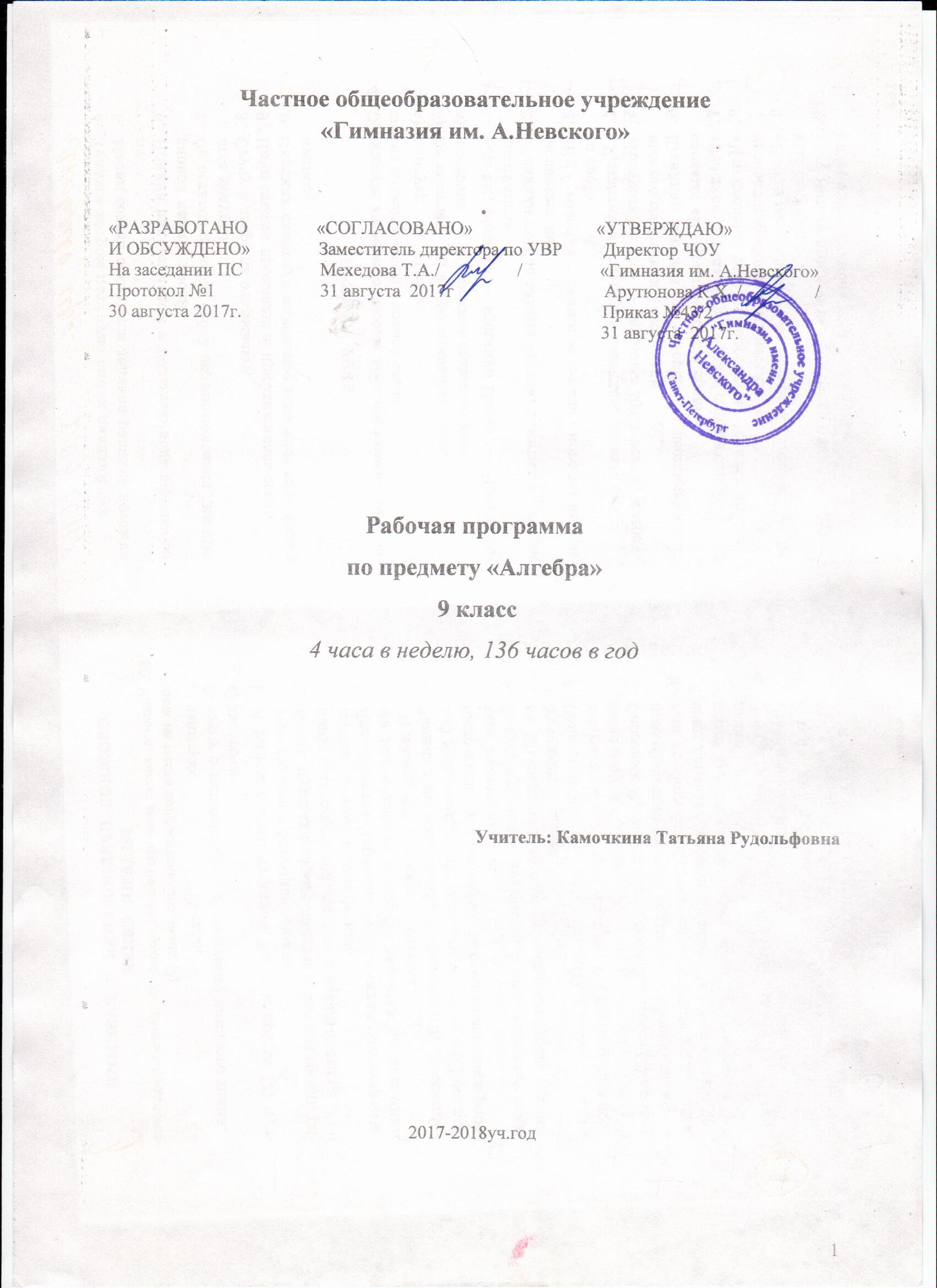 Частное общеобразовательное учреждение«Гимназия им. А.Невского»«РАЗРАБОТАНО               «СОГЛАСОВАНО»                           «УТВЕРЖДАЮ»И ОБСУЖДЕНО»               Заместитель директора по УВР         Директор ЧОУНа заседании ПС                 Мехедова Т.А./                 /                 «Гимназия им. А.Невского»Протокол №1                       31 августа  2017г                                 Арутюнова К.Х. /                /                  30 августа 2017г.                                                                               Приказ №43/2                                                                                                            31 августа  2017г.  Рабочая программапо предмету «Алгебра» 9 класс4 часа в неделю, 136 часов в годУчитель: Камочкина Татьяна Рудольфовна2017-2018уч.годПОЯСНИТЕЛЬНАЯ ЗАПИСКАРабочие программы основного общего образования до алгебре составлены на основе Фундаментального ядра содержания общего образования и Требований к результатам освоения основной общеобразовательной программы Основного общего образования, представленных в Федеральном государственном образовательном стандарте общего образования. В них также учитываются основные идеи и положения Программы развития и формирования универсальных учебных действий для основного общего образования.Сознательное овладение учащимися системой алгебраических знаний и умений необходимо в повседневной жизни для изучения смежных дисциплин и продолжения образования.Практическая значимость школьного курса алгебры обусловлена тем, что её объектом являются количественные отношения действительного мира. Математическая подготовка необходима для понимания принципов устройства и использования современной техники, восприятия научных и технических понятий и идей. Математика является языком науки и техники. С её помощью моделируются и изучаются явления и процессы, происходящие в природе.Алгебра является одним из опорных предметов основной школы: она обеспечивает изучение других дисциплин. В первую очередь это относится к предметам естественнонаучного цикла, в частности к физике. Развитие логического мышления учащихся при обучении алгебре способствует усвоению предметов гуманитарного цикла. Практические умения и навыки алгебраического характера необходимы для трудовой и профессиональной подготовки школьников.Развитие у учащихся правильных представлений о сущности и происхождении алгебраических абстракций, соотношении реального и идеального, характере отражения математической наукой явлений и процессов реального мира, месте алгебры в системе наук и роли математического моделирования в научном познании и в практике способствует формированию научного мировоззрения учащихся и качеств мышления, необходимых для адаптации в современном информационном обществе.Требуя от учащихся умственных и волевых усилий, концентрации внимания, активности развитого воображения, алгебра развивает нравственные черты личности (настойчивость, целеустремлённость, творческую активность, самостоятельность, ответственность, трудолюбие, дисциплину и критичность мышления) и умение аргументированно отстаивать свои взгляды и убеждения, а также способность принимать самостоятельные решения.Изучение алгебры, функций, вероятности и статистики существенно расширяет кругозор учащихся, знакомя их с индукцией и дедукцией, обобщением и конкретизацией, анализом и синтезом, классификацией и систематизацией, абстрагированием, аналогией. Активное использование задач на всех этапах учебного процесса развивает творческие способности школьников.Изучение алгебры позволяет формировать умения и навыки умственного труда – планирование своей работы, поиск рациональных путей её выполнения, критическая оценка результатов. В процессе изучения алгебры школьники должны научиться излагать свои мысли ясно и исчерпывающе, лаконично и ёмко, приобрести навыки чёткого, аккуратного и грамотного выполнения математических записей.Важнейшей задачей школьного курса алгебры является развитие логического мышления учащихся. Сами объекты математических умозаключений и принятые в алгебре правила их конструирования способствуют формированию умений обосновывать и доказывать суждения, приводить чёткие определения, развивают логическую интуицию, кратко и наглядно раскрывают механизм логических построений и учат их применению. Тем самым алгебра занимает одно из ведущих мест в формировании научно-теоретического мышления школьников. Раскрывая внутреннюю гармонию математики, формируя понимание красоты и изящества математических рассуждений, алгебра вносит значительный вклад в эстетическое воспитание учащихся.ОБЩАЯ ХАРАКТЕРИСТИКА КУРСАВ курсе алгебры можно выделить следующие основные содержательные линии: арифметика; алгебра; функции; вероятность и статистика. Наряду с этим в содержание включены два дополнительных методологических раздела: логика и множества; математика в историческом развитии, что связано с реализацией целей общеинтеллектуального и общекультурного развития учащихся. Содержание каждого из этих разделов разворачивается в содержательно-методическую линию, пронизывающую все основные содержательные линии. При этом первая линия ‒ «Логика и множества» ‒ служит цели овладения учащимися некоторыми элементами универсального математического языка, вторая – «Математика в историческом развитии» – способствует созданию общекультурного, гуманитарного фона изучения курса.Содержание линии «Арифметика» служит базой для дальнейшего изучения учащимися математики, способствует развитию их логического мышления, формированию умения пользоваться алгоритмами, а также приобретению практических навыков, необходимых в повседневной жизни. Развитие понятия о числе в основной школе связано с рациональными и иррациональными числами, формированием первичных представлений о действительном числе.Содержание линии «Алгебра» способствует формированию у учащихся математического аппарата для решения задач из разделов математики, смежных предметов и окружающей реальности. Язык алгебры подчёркивает значение математики как языка для построения математических моделей процессов и явлений реального мира.Развитие алгоритмического мышления, необходимого, в частности, для освоения курса информатики, и овладение навыками дедуктивных рассуждений также являются задачами изучения алгебры. Преобразование символьных форм вносит специфический вклад в развитие воображения учащихся, их способностей к математическому творчеству. В основной школе материал группируется вокруг рациональных выражений.Содержание раздела «Функции» нацелено на получение школьниками конкретных знаний о функции как важнейшей математической модели для описания и исследования разнообразных процессов. Изучение этого материала способствует развитию у учащихся умения использовать различные языки математики (словесный, символический, графический), вносит вклад в формирование представлений о роли математики в развитии цивилизации и культуры.Раздел «Вероятность и статистика» – обязательный компонент школьного образования, усиливающий его прикладное и практическое значение. Этот материал необходим, прежде всего, для формирования у учащихся функциональной грамотности – умения воспринимать и критически анализировать информацию, представленную в различных формах, понимать вероятностный характер многих реальных зависимостей, производить простейшие вероятностные расчёты. Изучение основ комбинаторики позволит учащемуся осуществлять рассмотрение случаев, перебор и подсчёт числа вариантов, в том числе в простейших прикладных задачах.При изучении статистики и вероятности обогащаются представления о современной картине мира и методах его исследования, формируется понимание роли статистики как источника социально значимой информации и закладываются основы вероятностного мышления.МЕСТО ПРЕДМЕТА В УЧЕБНОМ ПЛАНЕБазисный учебный (образовательный) план на изучение алгебры в 7–9 классах основной школы отводит 3 часа в неделю в течение обучения в 7 и 8 классах, всего 208 уроков, и  4 часа в неделю в 9 классе, то есть 136уроков.ТРЕБОВАНИЯ К РЕЗУЛЬТАТАМ ОБУЧЕНИЯ И ОСВОЕНИЮ СОДЕРЖАНИЯ КУРСАПрограмма обеспечивает достижение следующих результатов освоения образовательной программы основного общего образования:личностные:сформированность ответственного отношения к учению, готовность и способности обучающихся к саморазвитию и самообразованию на основе мотивации к обучению и познанию, выбору дальнейшего образования на базе ориентировки в мире профессий и профессиональных предпочтений, осознанному построению индивидуальной образовательной траектории с учётом устойчивых познавательных интересов;сформированность целостного мировоззрения, соответствующего современному уровню развития науки и общественной практики;сформированность коммуникативной компетентности в общении и сотрудничестве со сверстниками, старшими и младшими, в образовательной, общественно полезной, учебно-исследовательской, творческой и других видах деятельности;умение ясно, точно, грамотно излагать свои мысли в устной и письменной речи, понимать смысл поставленной задачи, выстраивать аргументацию, приводить примеры и контрпримеры;представление о математической науке как сфере человеческой деятельности, об этапах её развития, о её значимости для развития цивилизации;критичность мышления, умение распознавать логически некорректные высказывания, отличать гипотезу от факта;креативность мышления, инициатива, находчивость, активность при решении алгебраических задач;умение контролировать процесс и результат учебной математической деятельности;способность к эмоциональному восприятию математических объектов, задач, решений, рассуждений.метапредметные:умение самостоятельно планировать альтернативные пути достижения целей, осознанно выбирать наиболее эффективные способы решения учебных и познавательных задач;умение осуществлять контроль по результату и по способу действия на уровне произвольного внимания и вносить необходимые коррективы;умение адекватно оценивать правильность или ошибочность выполнения учебной задачи, её объективную трудность и собственные возможности её решения;осознанное владение логическими действиями определения понятий, обобщения, установления аналогий, классификации на основе самостоятельного выбора оснований и критериев, установления родовидовых связей;умение устанавливать причинно-следственные связи; строить логическое рассуждение, умозаключение (индуктивное, дедуктивное и по аналогии) и выводы;умение создавать, применять и преобразовывать знаково-символические средства, модели и схемы для решения учебных и познавательных задач;умение организовывать учебное сотрудничество и совместную деятельность с учителем и сверстниками: определять цели, распределение функций и ролей участников, взаимодействие и общие способы работы; умение работать в группе: находить общее решение и разрешать конфликты на основе согласования позиций и учёта интересов; слушать партнёра; формулировать, аргументировать и отстаивать своё мнение;сформированность учебной и общепользовательской компетентности в области использования информационно-коммуникационных технологий (ИКТ-компетентности);первоначальные представления об идеях и о методах математики как об универсальном языке науки и техники, о средстве моделирования явлений и процессов;умение видеть математическую задачу в контексте проблемной ситуации в других дисциплинах, в окружающей жизни;умение находить в различных источниках информацию, необходимую для решения математических проблем, и представлять её в понятной форме; принимать решение в условиях неполной и избыточной, точной и вероятностной информации;умение понимать и использовать математические средства наглядности (рисунки, чертежи, схемы и др.) для иллюстрации, интерпретации, аргументации;умение выдвигать гипотезы при решении учебных задач и понимать необходимость их проверки;умение применять индуктивные и дедуктивные способы рассуждений, видеть различные стратегии решения задач;понимание сущности алгоритмических предписаний и умение действовать в соответствии с предложенным алгоритмом;умение самостоятельно ставить цели, выбирать и создавать алгоритмы для решения учебных математических проблем;умение планировать и осуществлять деятельность, направленную на решение задач исследовательского характера.предметные:умение работать с математическим текстом (структурирование, извлечение необходимой информации), точно и грамотно выражать свои мысли в устной и письменной речи, применяя математическую терминологию и символику, использовать различные языки математики (словесный, символический, графический), обосновывать суждения, проводить классификацию, доказывать математические утверждения;владение базовым понятийным аппаратом: иметь представление о числе, владение символьным языком алгебры, знание элементарных функциональных зависимостей, формирование, представлений о статистических закономерностях в реальном мире и о различных способах их изучения, об особенностях выводов и прогнозов, носящих вероятностный характер;умение выполнять алгебраические преобразования рациональных выражений, применять их для решения учебныхматематических задач и задач, возникающих в смежных учебных предметах;умение пользоваться математическими формулами и самостоятельно составлять формулы зависимостей между величинами на основе обобщения частных случаев и эксперимента;умение решать линейные и квадратные уравнения и неравенства, а также приводимые к ним уравнения, неравенства, системы; применять графические представления для решения и исследования уравнений, неравенств, систем; применять полученные умения для решения задач из математики, смежных предметов, практики;овладение системой функциональных понятий, функциональным языком и символикой, умение строить графики функций, описывать их свойства, использовать функционально-графические представления для описания и анализа математических задач и реальных зависимостей;овладение основными способами представления и анализа статистических данных; умение решать задачи на нахождение частоты и вероятности случайных событий;умение применять изученные понятия, результаты и методы при решении задач из различных разделов курса, в том числе задач, не сводящихся к непосредственному применению известных алгоритмов.УЧЕБНЫЙ ПЛАНСОДЕРЖАНИЕ КУРСА АЛГЕБРЫ 9 КЛАССААРИФМЕТИКАРациональные числа. Расширение множества целых чисел до множества рациональных. Рациональное число как отношение , где т – целое число, п — натуральное. Степень с рациональным показателем.Действительные числа. Запись корней с помощью степени с дробным показателем.Понятие об иррациональном числе. Иррациональность числа и несоизмеримость стороны и диагонали квадрата. Десятичные приближения иррациональных чисел.Множество действительных чисел; представление действительных чисел бесконечными десятичными дробями. Сравнение действительных чисел.АЛГЕБРАРазложение многочленов на множители. Многочлены с одной переменной. Корень многочлена. Степень с рациональным показателем и её свойства.Рациональные выражения и их преобразования. Доказательство тождеств.Арифметический корень натуральной степени. Свойства арифметических корней и их применение к преобразованию числовых выражений и вычислениям.Уравнения. Уравнение с одной переменной. Корень уравнения. Свойства числовых равенств. Равносильность уравнений.Решение уравнений, сводящихся к линейным и квадратным. Примеры решения уравнений третьей и четвёртой степеней. Решение дробно-рациональных уравнений.Уравнение с двумя переменными. Примеры решения систем нелинейных уравнений с двумя переменными.Решение текстовых задач алгебраическим способом.Декартовы координаты на плоскости. Графическая интерпретация уравнения с двумя переменными. Графики простейших нелинейных уравнений: парабола, гипербола, окружность. Графическая интерпретация систем уравнений с двумя переменными.Неравенства. Числовые неравенства и их свойства.Неравенство с одной переменной. Равносильность неравенств. Системы неравенств с одной переменной.ФУНКЦИИОсновные понятия. Зависимости между величинами. Понятие функции. Область определения и множество значений функции. Способы задания функции. График функции. Свойства функций, их отображение на графике. Примеры графиков зависимостей, отражающих реальные процессы.Числовые функции. Функции, описывающие прямую и обратную пропорциональные зависимости, их графики и свойства. Степенные функции с натуральными показателями 2 и 3, их графики и свойства. Графики функций , , , Числовые последовательности. Понятие числовой последовательности. Задание последовательности рекуррентной формулой и формулой п-го члена.Арифметическая и геометрическая прогрессии. Формулы п-го члена арифметической и геометрической прогрессий, суммы первых п членов. Изображение членов арифметической и геометрической прогрессий точками координатной плоскости. Линейный и экспоненциальный рост. Сложные проценты.ВЕРОЯТНОСТЬ И СТАТИСТИКАОписательная статистика. Представление данных в виде таблиц, диаграмм, графиков. Случайная изменчивость. Статистические характеристики набора данных: среднее арифметическое, медиана, наибольшее и наименьшее значения, размах. Представление о выборочном исследовании.Случайные события и вероятность. Понятие о случайном опыте и случайном событии. Частота случайного события.Статистический подход к понятию вероятности. Вероятности противоположных событий. Независимые события. Умножение вероятностей. Достоверные и невозможные события. Равновозможность событий. Классическое определение вероятности.Комбинаторика. Решение комбинаторных задач перебором вариантов. Комбинаторное правило умножения. Перестановки и факториал.ЛОГИКА И МНОЖЕСТВАТеоретико-множественные понятия. Множество, элемент множества. Задание множеств перечислением элементов, характеристическим свойством. Стандартные обозначения числовых множеств. Пустое множество и его обозначение. Подмножество. Объединение и пересечение множеств, разность множеств.Иллюстрация отношений между множествами с помощью диаграмм Эйлера – Венна.Элементы логики. Понятие о равносильности, следовании, употребление логических связок если…, то ..., в том и только в том случае, логические связки и, или.МАТЕМАТИКА В ИСТОРИЧЕСКОМ РАЗВИТИИИстория формирования понятия числа: натуральные числа, дроби, недостаточность рациональных чисел для геометрических измерений, иррациональные числа. Старинные системы записи чисел. Дроби в Вавилоне, Египте, Риме. Открытие десятичных дробей. Старинные системы мер. Десятичные дроби и метрическая система мер. Появление отрицательных чисел и нуля. Л. Магницкий. Л. Эйлер.Зарождение алгебры в недрах арифметики. Ал-Хорезми. Рождение буквенной символики. П. Ферма, Ф. Виет, Р. Декарт. История вопроса о нахождении формул корней алгебраических уравнений, неразрешимость в радикалах уравнений степени, большей четырёх. Н. Тарталья, Дж. Кардано, Н. Х. Абель, Э. Галуа.Изобретение метода координат, позволяющего переводить геометрические объекты на язык алгебры. Р. Декарт и П. Ферма. Примеры различных систем координат на плоскости.Задача Леонардо Пизанского (Фибоначчи) о кроликах, числа Фибоначчи. Задача о шахматной доске.Истоки теории вероятностей: страховое дело, азартные игры. П. Ферма и Б. Паскаль. Я. Бернулли. А. Н. Колмогоров.ПЛАНИРУЕМЫЕ РЕЗУЛЬТАТЫ ИЗУЧЕНИЯ КУРСА АЛГЕБРЫ В 7-9 КЛАССАХРАЦИОНАЛЬНЫЕ ЧИСЛАВыпускник научится:понимать особенности десятичной системы счисления;владеть понятиями, связанными с делимостью натуральных чисел;выражать числа в эквивалентных формах, выбирая наиболее подходящую в зависимости от конкретной ситуации;сравнивать и упорядочивать рациональные числа;выполнять вычисления с рациональными числами, сочетая устные и письменные приёмы вычислений, применение калькулятора;использовать понятия и умения, связанные с пропорциональностью величин, процентами в ходе решения математических задач и задач из смежных предметов, выполнять несложные практические расчеты.Выпускник получит возможность:познакомиться с позиционными системами счисления с основаниями, отличными от 10;углубить и развить представления о натуральных числах и свойствах делимости;научиться использовать приёмы, рационализирующие вычисления, приобрести привычку контролировать вычисления, выбирая подходящий для ситуации способ.ДЕЙСТВИТЕЛЬНЫЕ ЧИСЛАВыпускник научится:использовать начальные представления о множестве действительных чисел;владеть понятием квадратного корня, применять его в вычислениях.Выпускник получит возможность:развить представление о числе и числовых системах от натуральных до действительных чисел; о роли вычислений в человеческой практике;развить и углубить знания о десятичной записи действительных чисел (периодические и непериодические дроби).ИЗМЕРЕНИЯ, ПРИБЛИЖЕНИЯ, ОЦЕНКИВыпускник научится:использовать в ходе решения задач элементарные представления, связанные с приближёнными значениями величин.Выпускник получит возможность:понять, что числовые данные, которые используются для характеристики объектов окружающего мира, являются преимущественно приближёнными, что по записи приближённых значений, содержащихся в информационных источниках, можно судить о погрешности приближения;понять, что погрешность результата вычислений должна быть соизмерима с погрешностью исходных данных.АЛГЕБРАИЧЕСКИЕ ВЫРАЖЕНИЯВыпускник научится:владеть понятиями «тождество», «тождественное преобразование», решать задачи, содержащие буквенные данные; работать с формулами;выполнять преобразования выражений, содержащих степени с целыми показателями и квадратные корни;выполнять тождественные преобразования рациональных выражений на основе правил действий над многочленами и алгебраическими дробями;выполнять разложение многочленов на множители.Выпускник получит возможность:научиться выполнять многошаговые преобразования рациональных выражений, применяя широкий набор способов и приёмов;применять тождественные преобразования для решения задач из различных разделов курса (например, для нахождения наибольшего/наименьшего значения выражения).УРАВНЕНИЯВыпускник научится:решать основные виды рациональных уравнений с одной переменной, системы двух уравнений с двумя переменными;понимать уравнение как важнейшую математическую модель для описания и изучения разнообразных реальных ситуаций, решать текстовые задачи алгебраическим методом;применять графические представления для исследования уравнений, исследования и решения систем уравнений с двумя переменными.Выпускник получит возможность:овладеть специальными приёмами решения уравнений и систем уравнений; уверенно применять аппарат уравнений для решения разнообразных задач из математики, смежных предметов, практики;применять графические представления для исследования уравнений, систем уравнений, содержащих буквенные коэффициенты.НЕРАВЕНСТВАВыпускник научится:понимать и применять терминологию и символику, связанные с отношением неравенства, свойства числовых неравенств;решать линейные неравенства с одной переменной и их системы; решать квадратные неравенства с опорой на графические представления;применять аппарат неравенств для решения задач из различных разделов курса.Выпускник получит возможность научиться:разнообразным приёмам доказательства неравенств; уверенно применять аппарат неравенств для решения разнообразных математических задач и задач из смежных предметов, практики;применять графические представления для исследования неравенств, систем неравенств, содержащих буквенные коэффициенты.ОСНОВНЫЕ ПОНЯТИЯ. ЧИСЛОВЫЕ ФУНКЦИИВыпускник научится:понимать и использовать функциональные понятия и язык (термины, символические обозначения);строить графики элементарных функций; исследовать свойства числовых функций на основе изучения поведения их графиков;понимать функцию как важнейшую математическую модель для описания процессов и явлений окружающего мира, применять функциональный язык для описания и исследования зависимостей между физическими величинами.Выпускник получит возможность научиться:проводить исследования, связанные с изучением свойств функций, в том числе с использованием компьютера; на основе графиков изученных функций строить более сложные графики (кусочно-заданные, с «выколотыми» точками и т. п.);использовать функциональные представления и свойства функций для решения математических задач из различных разделов курса.ЧИСЛОВЫЕ ПОСЛЕДОВАТЕЛЬНОСТИВыпускник научится:понимать и использовать язык последовательностей (термины, символические обозначения);применять формулы, связанные с арифметической и геометрической прогрессий, и аппарат, сформированный при изучении других разделов курса, к решению задач, в том числе с контекстом из реальной жизни.Выпускник получит возможность научиться:решать комбинированные задачи с применением формул п-го члена и суммы первых п членов арифметической и геометрической прогрессий, применяя при этом аппарат уравнений и неравенств;понимать арифметическую и геометрическую прогрессии как функции натурального аргумента; связывать арифметическую прогрессию с линейным ростом, геометрическую – с экспоненциальным ростом.ОПИСАТЕЛЬНАЯ СТАТИСТИКАВыпускник научится использовать простейшие способы представления и анализа статистических данных.Выпускник получит возможность приобрести первоначальный опыт организации сбора данных при проведении опроса общественного мнения, осуществлять их анализ, представлять результаты опроса в виде таблицы, диаграммы.СЛУЧАЙНЫЕ СОБЫТИЯ И ВЕРОЯТНОСТЬВыпускник научится находить относительную частоту и вероятность случайного события.Выпускник получит возможность приобрести опыт проведения случайных экспериментов, в том числе, с помощью компьютерного моделирования, интерпретации их результатов.КОМБИНАТОРИКАВыпускник научится решать комбинаторные задачи на нахождение числа объектов или комбинаций.Выпускник получит возможность научиться некоторым специальным приёмам решения комбинаторных задач.Календарно-тематическое планированиепо алгебре 9 класса4 ч в неделю, всего136 ч.авт. Ю.М. Колягин и др. Учебник для  9  класса. М. «Просвещение» с 2013-2017г.)Принятые сокращения:ИНМ – изучение нового материалаЗИМ – закрепление изученного материалаСЗУН – совершенствование знаний, умений, навыковУОСЗ – урок обобщения и систематизации знанийКЗУ – контроль знаний и уменийТ – тестСП – самопроверкаВП – взаимопроверкаСР – самостоятельная работаРК – работа по карточкамФО – фронтальный опросУО – устный опросПР – проверочная работаЗ – зачетПринятые сокращения:ИНМ – изучение нового материалаЗИМ – закрепление изученного материалаСЗУН – совершенствование знаний, умений, навыковУОСЗ – урок обобщения и систематизации знанийКЗУ – контроль знаний и уменийТ – тестСП – самопроверкаВП – взаимопроверкаСР – самостоятельная работаРК – работа по карточкамФО – фронтальный опросУО – устный опросПР – проверочная работаЗ – зачетЛИТЕРАТУРА, ЭОР И СРЕДСТВА ОБУЧЕНИЯНормативные документы1.	Федеральный государственный стандарт общего среднего образования.2.	Примерные программы основного общего образования. Математика. (Стандарты второго поколения). — М.: Просвещение, 2010.3.	Федеральный государственный образовательный стандарт общего образования.	Учебно-методические комплектыУМК Колягина и др.Колягин Ю. М.  Алгебра, 7 кл.: учебник для общеобразовательных учреждений / Ю. М. Колягин , Ш. А. Алимов, М. В. Ткачёва, Ю. В. Сидоров, Н. Е. Фёдорова, М. И. Шабунин. — М.: Просвещение, 2016.Колягин. Ю. М.  Алгебра, 8 кл.: учебник для общеобразовательных учреждений / Ю. М. Колягин , Ш. А. Алимов, М. В. Ткачева, Ю. В. Сидоров, Н. Е. Фёдорова, М. И. Шабунин. — М.: Просвещение, 2016.Колягин Ю. М.. Алгебра, 9кл.: учебник для общеобразовательных учреждений / Ю. М. Колягин , Ш. А. Алимов, М. В. Ткачёва, Ю. В. Сидоров, Н. Е. Фёдорова, М. И. Шабунин. — М.: Просвещение, 2016.Колягин Ю. М. Алгебра, 7 кл.: рабочая тетрадь, в 2 ч. / Ю. М. Колягин, М. В. Ткачёва, Н. Е. Фёдорова, М. И. Шабунин. — М.: Просвещение, 2016.Колягин Ю. М. Алгебра, 8 кл.: рабочая тетрадь, в 2 ч. / Ю. М. Колягин, М. В. Ткачёва, Н. Е. Фёдорова, М. И. Шабунин. — М.: Просвещение, 2016.Колягин Ю. М. Алгебра, 9 кл.: рабочая тетрадь / Ю. М. Колягин, Ю. В. Сидоров и др. — М.: Просвещение 2016.Колягин Ю. М. Изучение алгебры, 7 - 9 кл.: книга для учителя / М. Ю. Колягин, Ю. В. Сидоров, М. В. Ткачёва и др. — М.: Про¬свещение, 2016.Ткачёва М. В. Алгебра, 7 кл.: дидактические материалы/ М. В. Ткачёва, Н. Е. Фёдорова, М. И. Шабунин. — М.: Просвещение, 2016.Ткачёва М. В. Алгебра, 7 кл.: тематические тесты. ГИА / М. В. Ткачёва. — М.: Просвещение, 2016 .Ткачёва М. В. Алгебра, 8 кл.: дидактические материалы / М. В. Ткачёва, Н. Е. Фёдорова, М. И. Шабунин, — М.: Просвещение, 2016.Ткачёва М. В. Алгебра, 8 кл.: тематические тесты. ГИА/ М. В. Ткачёва. — М.: Просвещение, 2016.Ткачёва М. В. Алгебра, 9 кл.: дидактические материалы/ М. В.Ткачёва, Н. Е. Фёдорова, М. И. Шабунин. — М.: Просвещение, 2016.Ткачёва М. В. Алгебра, 9 кл.: тематические тесты / М. В. Ткачёва. –  М.: Просвещение, 2016Методическое обеспечение:1) Лукичева Е.Ю. Особенности обучения математике в контексте содержания ФГОС: учебно-методическое пособие – СПб.: СПб АППО, 2013.2) Гаврилова Н.Ф. Поурочные разработки по алгебре. 9 класс. М.: ВАКО, 2009Интернет-ресурсы:1.	www.edu.ru (сайт МОиН РФ) и www.ege.еdu.ru Аналитические отчеты. Результаты ЕГЭ. Федеральный институт педагогических измерений; Министерство образования и науки РФ, Федеральная Служба по надзору в сфере образования и науки. (2003—2012 гг.).2.	www.school.edu.ru (Российский общеобразовательный портал).3.	www.pedsovet.org (Всероссийский Интернет-педсовет)4.	www.fipi.ru (сайт Федерального института педагогических измерений).5.	www.math.ru (Интернет-поддержка учителей математики).6.	www.mccme.ru (сайт Московского центра непрерывного математического   образования).7.	www.it-n.ru (сеть творческих учителей)8.	www.som.fsio.ru (сетевое объединение методистов)9.	http:// mat.1september.ru (сайт газеты «Математика»)10.	http:// festival.1september.ru (фестиваль педагогических идей «Открытый урок» («Первое сентября»)).11.	www.eidos.ru/ gournal/content.htm (Интернет - журнал «Эйдос»).12.	www.exponenta.ru (образовательный математический сайт).13.	kvant.mccme.ru (электронная версия журнала «Квант».14.	 www.math.ru/lib  (электронная  математическая библиотека).15.	http:/school.collection.informika.ru (единая коллекция цифровых образовательных ресурсов).16.	www.kokch.kts.ru (on-line тестирование 5-11 классы).17.	http://teacher.fio.ru (педагогическая мастерская, уроки в Интернете и другое).18.	www.uic.ssu.samara.ru (путеводитель «В мире науки» для школьников).19.	http://mega.km.ru (Мегаэнциклопедия Кирилла и Мефодия).20.	http://www.rubricon.ru, http://www.encyclopedia.ru (сайты «Энциклопедий»).21.	http://www.mathege.ru и  http://www.mathgia.ru (сайт для подготовки к итоговой аттестации в 9 и 11 классах)№Темы разделов4 ч/нед.1Повторение82Степень с рациональным показателем133Степенная функция194Прогрессии185Случайные события126Случайные величины127Множества, логика128Повторение42Всего136№  урока№  урокаТема раздела урокаК-во час.К-во час.Тип /форма урокаТип /форма урокаПланируемые результаты обученияПланируемые результаты обученияПланируемые результаты обученияВиды и формы контроляДата (план)Примечание№  урока№  урокаТема раздела урокаК-во час.К-во час.Тип /форма урокаТип /форма урокаОсвоение предметных знанийОсвоение предметных знанийУУД Виды и формы контроляДата (план)ПримечаниеПовторение курса алгебры 8 класса 8чПовторение курса алгебры 8 класса 8чПовторение курса алгебры 8 класса 8чПовторение курса алгебры 8 класса 8чПовторение курса алгебры 8 класса 8чПовторение курса алгебры 8 класса 8чПовторение курса алгебры 8 класса 8чПовторение курса алгебры 8 класса 8чПовторение курса алгебры 8 класса 8чПовторение курса алгебры 8 класса 8чПовторение курса алгебры 8 класса 8чПовторение курса алгебры 8 класса 8чПовторение курса алгебры 8 класса 8ч11Квадратные корни11ЗИМСЗУНЗИМСЗУНЗИМСЗУНПовторение свойств квадратных корней, применение этих свойств для упрощения алгебраических выражений, вычисления значений квадратных корней.Повторение формул корней квадратного уравнения и умение использовать их при решении квадратных уравнений. Теорема Виета и ее применение. Решение текстовых задач.Линейное и квадратное неравенство, решение неравенств, систем неравенств. Равносильные неравенства. Метод интервалов. Решение неравенств на числовой прямой.Функция , способы задания, парабола, алгоритм построения. Графическое решение квадратных уравнений и неравенств.Развитие умений работать с учебным математическим текстом (анализировать, извлекать необходимую информацию), точно и грамотно выражать свои мысли в устной и письменной речи с применением математической терминологии и символики, проводить классификации, логические обоснования, доказательства математических утверждений, оценивать логическую правильность рассуждений, распознавать логически некорректные рассужденияРегулятивные: целеполагание, самоопределение, смыслообразование, контрольПознавательные: анализ, синтез, сравнение, обобщение, аналогия.Коммуникативные: планирование действий, выражение своих мыслей, аргументация своего мнения, учет мнений соучениковСП, ВП, УО,  РК22Квадратные уравнения11ЗИМСЗУНЗИМСЗУНЗИМСЗУНПовторение свойств квадратных корней, применение этих свойств для упрощения алгебраических выражений, вычисления значений квадратных корней.Повторение формул корней квадратного уравнения и умение использовать их при решении квадратных уравнений. Теорема Виета и ее применение. Решение текстовых задач.Линейное и квадратное неравенство, решение неравенств, систем неравенств. Равносильные неравенства. Метод интервалов. Решение неравенств на числовой прямой.Функция , способы задания, парабола, алгоритм построения. Графическое решение квадратных уравнений и неравенств.Развитие умений работать с учебным математическим текстом (анализировать, извлекать необходимую информацию), точно и грамотно выражать свои мысли в устной и письменной речи с применением математической терминологии и символики, проводить классификации, логические обоснования, доказательства математических утверждений, оценивать логическую правильность рассуждений, распознавать логически некорректные рассужденияРегулятивные: целеполагание, самоопределение, смыслообразование, контрольПознавательные: анализ, синтез, сравнение, обобщение, аналогия.Коммуникативные: планирование действий, выражение своих мыслей, аргументация своего мнения, учет мнений соучениковСП, ВП, УО, Т, СР3,43,4Неравенства22ЗИМСЗУНЗИМСЗУНЗИМСЗУНПовторение свойств квадратных корней, применение этих свойств для упрощения алгебраических выражений, вычисления значений квадратных корней.Повторение формул корней квадратного уравнения и умение использовать их при решении квадратных уравнений. Теорема Виета и ее применение. Решение текстовых задач.Линейное и квадратное неравенство, решение неравенств, систем неравенств. Равносильные неравенства. Метод интервалов. Решение неравенств на числовой прямой.Функция , способы задания, парабола, алгоритм построения. Графическое решение квадратных уравнений и неравенств.Развитие умений работать с учебным математическим текстом (анализировать, извлекать необходимую информацию), точно и грамотно выражать свои мысли в устной и письменной речи с применением математической терминологии и символики, проводить классификации, логические обоснования, доказательства математических утверждений, оценивать логическую правильность рассуждений, распознавать логически некорректные рассужденияРегулятивные: целеполагание, самоопределение, смыслообразование, контрольПознавательные: анализ, синтез, сравнение, обобщение, аналогия.Коммуникативные: планирование действий, выражение своих мыслей, аргументация своего мнения, учет мнений соучениковСП, ВП, Т5,65,6Квадратичная функция, ее свойства и график22ЗИМСЗУНЗИМСЗУНЗИМСЗУНПовторение свойств квадратных корней, применение этих свойств для упрощения алгебраических выражений, вычисления значений квадратных корней.Повторение формул корней квадратного уравнения и умение использовать их при решении квадратных уравнений. Теорема Виета и ее применение. Решение текстовых задач.Линейное и квадратное неравенство, решение неравенств, систем неравенств. Равносильные неравенства. Метод интервалов. Решение неравенств на числовой прямой.Функция , способы задания, парабола, алгоритм построения. Графическое решение квадратных уравнений и неравенств.Развитие умений работать с учебным математическим текстом (анализировать, извлекать необходимую информацию), точно и грамотно выражать свои мысли в устной и письменной речи с применением математической терминологии и символики, проводить классификации, логические обоснования, доказательства математических утверждений, оценивать логическую правильность рассуждений, распознавать логически некорректные рассужденияРегулятивные: целеполагание, самоопределение, смыслообразование, контрольПознавательные: анализ, синтез, сравнение, обобщение, аналогия.Коммуникативные: планирование действий, выражение своих мыслей, аргументация своего мнения, учет мнений соучениковСП, ВП, УО, Т, СР, РК77Обобщение и систематизация знаний. Подготовка к контрольной работе11УОСЗУОСЗУОСЗФормирование представлений о непрерывности и целостности курса алгебры.Развитие логического, математического мышления и интуиции, творческих способностей в области математики.РК88Контрольная работа №1  по повторению курса алгебры 8 класса11КЗУКЗУКЗУКонтроль приобретенных знаний о квадратных корнях, квадратных уравнениях, неравенствах, квадратичной функции.КРГлава 1. Степень с рациональным показателем 13чГлава 1. Степень с рациональным показателем 13чГлава 1. Степень с рациональным показателем 13чГлава 1. Степень с рациональным показателем 13чГлава 1. Степень с рациональным показателем 13чГлава 1. Степень с рациональным показателем 13чГлава 1. Степень с рациональным показателем 13чГлава 1. Степень с рациональным показателем 13чГлава 1. Степень с рациональным показателем 13чГлава 1. Степень с рациональным показателем 13чГлава 1. Степень с рациональным показателем 13чГлава 1. Степень с рациональным показателем 13чГлава 1. Степень с рациональным показателем 13ч9, 10, 119, 10, 11Степень с целым показателем 3ИНМЗИМСЗУНИНМЗИМСЗУНСравнивать и упорядочивать степени с целыми и рациональными показателями, выполнять вычисления с рациональными числами, вычислять значения степеней с целым показателем. Формулировать определение арифметического корня натуральной степени из числа. Вычислять приближённые значения корней, используя при необходимости калькулятор; проводить оценку корней. Применять свойства арифметического корня для преобразования выражений. Формулировать определение корня третьей степени; находить значения кубических корней, при необходимости используя калькулятор. Исследовать свойства кубического корня, проводя числовые эксперименты с использованием калькулятора, компьютера. Возводить числовое неравенство с положительными левой и правой частью в степень. Сравнивать степени с разными основаниями и равными показателями. Сравнивать и упорядочивать степени с целыми и рациональными показателями, выполнять вычисления с рациональными числами, вычислять значения степеней с целым показателем. Формулировать определение арифметического корня натуральной степени из числа. Вычислять приближённые значения корней, используя при необходимости калькулятор; проводить оценку корней. Применять свойства арифметического корня для преобразования выражений. Формулировать определение корня третьей степени; находить значения кубических корней, при необходимости используя калькулятор. Исследовать свойства кубического корня, проводя числовые эксперименты с использованием калькулятора, компьютера. Возводить числовое неравенство с положительными левой и правой частью в степень. Сравнивать степени с разными основаниями и равными показателями. Сравнивать и упорядочивать степени с целыми и рациональными показателями, выполнять вычисления с рациональными числами, вычислять значения степеней с целым показателем. Формулировать определение арифметического корня натуральной степени из числа. Вычислять приближённые значения корней, используя при необходимости калькулятор; проводить оценку корней. Применять свойства арифметического корня для преобразования выражений. Формулировать определение корня третьей степени; находить значения кубических корней, при необходимости используя калькулятор. Исследовать свойства кубического корня, проводя числовые эксперименты с использованием калькулятора, компьютера. Возводить числовое неравенство с положительными левой и правой частью в степень. Сравнивать степени с разными основаниями и равными показателями. Регулятивные: контроль, коррекция, оценка.Познавательные: анализ, синтез, сравнение, обобщение, аналогия, сериация, классификация; использование знаково-символических средств, моделирование и преобразование моделей разных типов;выполнение действий по алгоритму;подведение под понятиеКоммуникативные: контроль действия партнера, выражение своих мыслей и аргументация своего мнения с достаточной полнотой и точностью.СП, ВП, ФО, Т12, 1312, 13Арифметический корень натуральной степени2ИНМЗИМИНМЗИМСравнивать и упорядочивать степени с целыми и рациональными показателями, выполнять вычисления с рациональными числами, вычислять значения степеней с целым показателем. Формулировать определение арифметического корня натуральной степени из числа. Вычислять приближённые значения корней, используя при необходимости калькулятор; проводить оценку корней. Применять свойства арифметического корня для преобразования выражений. Формулировать определение корня третьей степени; находить значения кубических корней, при необходимости используя калькулятор. Исследовать свойства кубического корня, проводя числовые эксперименты с использованием калькулятора, компьютера. Возводить числовое неравенство с положительными левой и правой частью в степень. Сравнивать степени с разными основаниями и равными показателями. Сравнивать и упорядочивать степени с целыми и рациональными показателями, выполнять вычисления с рациональными числами, вычислять значения степеней с целым показателем. Формулировать определение арифметического корня натуральной степени из числа. Вычислять приближённые значения корней, используя при необходимости калькулятор; проводить оценку корней. Применять свойства арифметического корня для преобразования выражений. Формулировать определение корня третьей степени; находить значения кубических корней, при необходимости используя калькулятор. Исследовать свойства кубического корня, проводя числовые эксперименты с использованием калькулятора, компьютера. Возводить числовое неравенство с положительными левой и правой частью в степень. Сравнивать степени с разными основаниями и равными показателями. Сравнивать и упорядочивать степени с целыми и рациональными показателями, выполнять вычисления с рациональными числами, вычислять значения степеней с целым показателем. Формулировать определение арифметического корня натуральной степени из числа. Вычислять приближённые значения корней, используя при необходимости калькулятор; проводить оценку корней. Применять свойства арифметического корня для преобразования выражений. Формулировать определение корня третьей степени; находить значения кубических корней, при необходимости используя калькулятор. Исследовать свойства кубического корня, проводя числовые эксперименты с использованием калькулятора, компьютера. Возводить числовое неравенство с положительными левой и правой частью в степень. Сравнивать степени с разными основаниями и равными показателями. Регулятивные: контроль, коррекция, оценка.Познавательные: анализ, синтез, сравнение, обобщение, аналогия, сериация, классификация; использование знаково-символических средств, моделирование и преобразование моделей разных типов;выполнение действий по алгоритму;подведение под понятиеКоммуникативные: контроль действия партнера, выражение своих мыслей и аргументация своего мнения с достаточной полнотой и точностью.СП, ВП, Т, ФО14, 1514, 15Свойства арифметического корня2 ИНМЗИМСЗУНИНМЗИМСЗУНСравнивать и упорядочивать степени с целыми и рациональными показателями, выполнять вычисления с рациональными числами, вычислять значения степеней с целым показателем. Формулировать определение арифметического корня натуральной степени из числа. Вычислять приближённые значения корней, используя при необходимости калькулятор; проводить оценку корней. Применять свойства арифметического корня для преобразования выражений. Формулировать определение корня третьей степени; находить значения кубических корней, при необходимости используя калькулятор. Исследовать свойства кубического корня, проводя числовые эксперименты с использованием калькулятора, компьютера. Возводить числовое неравенство с положительными левой и правой частью в степень. Сравнивать степени с разными основаниями и равными показателями. Сравнивать и упорядочивать степени с целыми и рациональными показателями, выполнять вычисления с рациональными числами, вычислять значения степеней с целым показателем. Формулировать определение арифметического корня натуральной степени из числа. Вычислять приближённые значения корней, используя при необходимости калькулятор; проводить оценку корней. Применять свойства арифметического корня для преобразования выражений. Формулировать определение корня третьей степени; находить значения кубических корней, при необходимости используя калькулятор. Исследовать свойства кубического корня, проводя числовые эксперименты с использованием калькулятора, компьютера. Возводить числовое неравенство с положительными левой и правой частью в степень. Сравнивать степени с разными основаниями и равными показателями. Сравнивать и упорядочивать степени с целыми и рациональными показателями, выполнять вычисления с рациональными числами, вычислять значения степеней с целым показателем. Формулировать определение арифметического корня натуральной степени из числа. Вычислять приближённые значения корней, используя при необходимости калькулятор; проводить оценку корней. Применять свойства арифметического корня для преобразования выражений. Формулировать определение корня третьей степени; находить значения кубических корней, при необходимости используя калькулятор. Исследовать свойства кубического корня, проводя числовые эксперименты с использованием калькулятора, компьютера. Возводить числовое неравенство с положительными левой и правой частью в степень. Сравнивать степени с разными основаниями и равными показателями. Регулятивные: контроль, коррекция, оценка.Познавательные: анализ, синтез, сравнение, обобщение, аналогия, сериация, классификация; использование знаково-символических средств, моделирование и преобразование моделей разных типов;выполнение действий по алгоритму;подведение под понятиеКоммуникативные: контроль действия партнера, выражение своих мыслей и аргументация своего мнения с достаточной полнотой и точностью.СП, ВП, СР1616Степень с рациональным показателем1 ИНМЗИМИНМЗИМСравнивать и упорядочивать степени с целыми и рациональными показателями, выполнять вычисления с рациональными числами, вычислять значения степеней с целым показателем. Формулировать определение арифметического корня натуральной степени из числа. Вычислять приближённые значения корней, используя при необходимости калькулятор; проводить оценку корней. Применять свойства арифметического корня для преобразования выражений. Формулировать определение корня третьей степени; находить значения кубических корней, при необходимости используя калькулятор. Исследовать свойства кубического корня, проводя числовые эксперименты с использованием калькулятора, компьютера. Возводить числовое неравенство с положительными левой и правой частью в степень. Сравнивать степени с разными основаниями и равными показателями. Сравнивать и упорядочивать степени с целыми и рациональными показателями, выполнять вычисления с рациональными числами, вычислять значения степеней с целым показателем. Формулировать определение арифметического корня натуральной степени из числа. Вычислять приближённые значения корней, используя при необходимости калькулятор; проводить оценку корней. Применять свойства арифметического корня для преобразования выражений. Формулировать определение корня третьей степени; находить значения кубических корней, при необходимости используя калькулятор. Исследовать свойства кубического корня, проводя числовые эксперименты с использованием калькулятора, компьютера. Возводить числовое неравенство с положительными левой и правой частью в степень. Сравнивать степени с разными основаниями и равными показателями. Сравнивать и упорядочивать степени с целыми и рациональными показателями, выполнять вычисления с рациональными числами, вычислять значения степеней с целым показателем. Формулировать определение арифметического корня натуральной степени из числа. Вычислять приближённые значения корней, используя при необходимости калькулятор; проводить оценку корней. Применять свойства арифметического корня для преобразования выражений. Формулировать определение корня третьей степени; находить значения кубических корней, при необходимости используя калькулятор. Исследовать свойства кубического корня, проводя числовые эксперименты с использованием калькулятора, компьютера. Возводить числовое неравенство с положительными левой и правой частью в степень. Сравнивать степени с разными основаниями и равными показателями. Регулятивные: контроль, коррекция, оценка.Познавательные: анализ, синтез, сравнение, обобщение, аналогия, сериация, классификация; использование знаково-символических средств, моделирование и преобразование моделей разных типов;выполнение действий по алгоритму;подведение под понятиеКоммуникативные: контроль действия партнера, выражение своих мыслей и аргументация своего мнения с достаточной полнотой и точностью.СП, ВП, СР17, 1817, 18Возведение в степень числового неравенства 2ИНМЗИМИНМЗИМСравнивать и упорядочивать степени с целыми и рациональными показателями, выполнять вычисления с рациональными числами, вычислять значения степеней с целым показателем. Формулировать определение арифметического корня натуральной степени из числа. Вычислять приближённые значения корней, используя при необходимости калькулятор; проводить оценку корней. Применять свойства арифметического корня для преобразования выражений. Формулировать определение корня третьей степени; находить значения кубических корней, при необходимости используя калькулятор. Исследовать свойства кубического корня, проводя числовые эксперименты с использованием калькулятора, компьютера. Возводить числовое неравенство с положительными левой и правой частью в степень. Сравнивать степени с разными основаниями и равными показателями. Сравнивать и упорядочивать степени с целыми и рациональными показателями, выполнять вычисления с рациональными числами, вычислять значения степеней с целым показателем. Формулировать определение арифметического корня натуральной степени из числа. Вычислять приближённые значения корней, используя при необходимости калькулятор; проводить оценку корней. Применять свойства арифметического корня для преобразования выражений. Формулировать определение корня третьей степени; находить значения кубических корней, при необходимости используя калькулятор. Исследовать свойства кубического корня, проводя числовые эксперименты с использованием калькулятора, компьютера. Возводить числовое неравенство с положительными левой и правой частью в степень. Сравнивать степени с разными основаниями и равными показателями. Сравнивать и упорядочивать степени с целыми и рациональными показателями, выполнять вычисления с рациональными числами, вычислять значения степеней с целым показателем. Формулировать определение арифметического корня натуральной степени из числа. Вычислять приближённые значения корней, используя при необходимости калькулятор; проводить оценку корней. Применять свойства арифметического корня для преобразования выражений. Формулировать определение корня третьей степени; находить значения кубических корней, при необходимости используя калькулятор. Исследовать свойства кубического корня, проводя числовые эксперименты с использованием калькулятора, компьютера. Возводить числовое неравенство с положительными левой и правой частью в степень. Сравнивать степени с разными основаниями и равными показателями. Регулятивные: контроль, коррекция, оценка.Познавательные: анализ, синтез, сравнение, обобщение, аналогия, сериация, классификация; использование знаково-символических средств, моделирование и преобразование моделей разных типов;выполнение действий по алгоритму;подведение под понятиеКоммуникативные: контроль действия партнера, выражение своих мыслей и аргументация своего мнения с достаточной полнотой и точностью.СП, ВП19, 2019, 20Обобщающий урок 2УОСЗУОСЗФормулировать определение степени с рациональным показателем, применять свойства степени с рациональным показателем при вычисленияхФормулировать определение степени с рациональным показателем, применять свойства степени с рациональным показателем при вычисленияхФормулировать определение степени с рациональным показателем, применять свойства степени с рациональным показателем при вычисленияхФО, СР, СП, ВП2121Контрольная работа № 21 КЗУКЗУПрименять свойства степени с рациональным показателем и корня п-ой степени из неотрицательного числа, решать иррациональные уравнения и уравнения вида , возводить в степень числовое неравенствоПрименять свойства степени с рациональным показателем и корня п-ой степени из неотрицательного числа, решать иррациональные уравнения и уравнения вида , возводить в степень числовое неравенствоПрименять свойства степени с рациональным показателем и корня п-ой степени из неотрицательного числа, решать иррациональные уравнения и уравнения вида , возводить в степень числовое неравенствоКРГлава 2. Степенная функция 19чГлава 2. Степенная функция 19чГлава 2. Степенная функция 19чГлава 2. Степенная функция 19чГлава 2. Степенная функция 19чГлава 2. Степенная функция 19чГлава 2. Степенная функция 19чГлава 2. Степенная функция 19чГлава 2. Степенная функция 19чГлава 2. Степенная функция 19чГлава 2. Степенная функция 19чГлава 2. Степенная функция 19чГлава 2. Степенная функция 19ч22, 23, 2422, 23, 24Область определения функции 3 ИНМЗИМСЗУНИНМЗИМСЗУНВычислять значения функций, заданных формулами (при необходимости использовать калькулятор); составлять таблицы значений функций. Формулировать определение функции. Строить по точкам графики функций. Описывать свойства функции на основе её графического представления (область определения, множества значений, промежутки знакопостоянства, чётность, нечётность, возрастание, убывание, наибольшее и наименьшее значения). Интерпретировать графики реальных зависимостей. Использовать функциональную символику для записи разнообразных фактов, связанных с функциями , , ,, обогащая опыт выполнения знаково-символических действий. Строить речевые конструкции с использованием функциональной терминологии. Исследования графиков функций в зависимости от значений коэффициентов, входящих в формулу. Распознавать виды изучаемых функций. Строить графики указанных функций (в том числе с применением движений графиков); описывать их свойства. Решать простейшие уравнения и неравенства, содержащие степень. Решать иррациональные уравненияВычислять значения функций, заданных формулами (при необходимости использовать калькулятор); составлять таблицы значений функций. Формулировать определение функции. Строить по точкам графики функций. Описывать свойства функции на основе её графического представления (область определения, множества значений, промежутки знакопостоянства, чётность, нечётность, возрастание, убывание, наибольшее и наименьшее значения). Интерпретировать графики реальных зависимостей. Использовать функциональную символику для записи разнообразных фактов, связанных с функциями , , ,, обогащая опыт выполнения знаково-символических действий. Строить речевые конструкции с использованием функциональной терминологии. Исследования графиков функций в зависимости от значений коэффициентов, входящих в формулу. Распознавать виды изучаемых функций. Строить графики указанных функций (в том числе с применением движений графиков); описывать их свойства. Решать простейшие уравнения и неравенства, содержащие степень. Решать иррациональные уравненияВычислять значения функций, заданных формулами (при необходимости использовать калькулятор); составлять таблицы значений функций. Формулировать определение функции. Строить по точкам графики функций. Описывать свойства функции на основе её графического представления (область определения, множества значений, промежутки знакопостоянства, чётность, нечётность, возрастание, убывание, наибольшее и наименьшее значения). Интерпретировать графики реальных зависимостей. Использовать функциональную символику для записи разнообразных фактов, связанных с функциями , , ,, обогащая опыт выполнения знаково-символических действий. Строить речевые конструкции с использованием функциональной терминологии. Исследования графиков функций в зависимости от значений коэффициентов, входящих в формулу. Распознавать виды изучаемых функций. Строить графики указанных функций (в том числе с применением движений графиков); описывать их свойства. Решать простейшие уравнения и неравенства, содержащие степень. Решать иррациональные уравненияРегулятивные: контроль, коррекция, оценка, волевая саморегуляция, выполнение пробного учебного действия и фиксирование индивидуального затруднения в пробном действии.Познавательные: анализ, синтез, сравнение, обобщение, аналогия, сериация, классификация; использование знаково-символических средств, моделирование и преобразование моделей разных типов;выполнение действий по алгоритму;подведение под понятие, установление причинно-следственных связей, доказательствоКоммуникативные: контроль действия партнера, выражение своих мыслей и аргументация своего мнения с достаточной полнотой и точностью.СП, ВП, СР, РК25, 26, 2725, 26, 27Возрастание и убывание функции3ИНМЗИМСЗУНИНМЗИМСЗУНВычислять значения функций, заданных формулами (при необходимости использовать калькулятор); составлять таблицы значений функций. Формулировать определение функции. Строить по точкам графики функций. Описывать свойства функции на основе её графического представления (область определения, множества значений, промежутки знакопостоянства, чётность, нечётность, возрастание, убывание, наибольшее и наименьшее значения). Интерпретировать графики реальных зависимостей. Использовать функциональную символику для записи разнообразных фактов, связанных с функциями , , ,, обогащая опыт выполнения знаково-символических действий. Строить речевые конструкции с использованием функциональной терминологии. Исследования графиков функций в зависимости от значений коэффициентов, входящих в формулу. Распознавать виды изучаемых функций. Строить графики указанных функций (в том числе с применением движений графиков); описывать их свойства. Решать простейшие уравнения и неравенства, содержащие степень. Решать иррациональные уравненияВычислять значения функций, заданных формулами (при необходимости использовать калькулятор); составлять таблицы значений функций. Формулировать определение функции. Строить по точкам графики функций. Описывать свойства функции на основе её графического представления (область определения, множества значений, промежутки знакопостоянства, чётность, нечётность, возрастание, убывание, наибольшее и наименьшее значения). Интерпретировать графики реальных зависимостей. Использовать функциональную символику для записи разнообразных фактов, связанных с функциями , , ,, обогащая опыт выполнения знаково-символических действий. Строить речевые конструкции с использованием функциональной терминологии. Исследования графиков функций в зависимости от значений коэффициентов, входящих в формулу. Распознавать виды изучаемых функций. Строить графики указанных функций (в том числе с применением движений графиков); описывать их свойства. Решать простейшие уравнения и неравенства, содержащие степень. Решать иррациональные уравненияВычислять значения функций, заданных формулами (при необходимости использовать калькулятор); составлять таблицы значений функций. Формулировать определение функции. Строить по точкам графики функций. Описывать свойства функции на основе её графического представления (область определения, множества значений, промежутки знакопостоянства, чётность, нечётность, возрастание, убывание, наибольшее и наименьшее значения). Интерпретировать графики реальных зависимостей. Использовать функциональную символику для записи разнообразных фактов, связанных с функциями , , ,, обогащая опыт выполнения знаково-символических действий. Строить речевые конструкции с использованием функциональной терминологии. Исследования графиков функций в зависимости от значений коэффициентов, входящих в формулу. Распознавать виды изучаемых функций. Строить графики указанных функций (в том числе с применением движений графиков); описывать их свойства. Решать простейшие уравнения и неравенства, содержащие степень. Решать иррациональные уравненияРегулятивные: контроль, коррекция, оценка, волевая саморегуляция, выполнение пробного учебного действия и фиксирование индивидуального затруднения в пробном действии.Познавательные: анализ, синтез, сравнение, обобщение, аналогия, сериация, классификация; использование знаково-символических средств, моделирование и преобразование моделей разных типов;выполнение действий по алгоритму;подведение под понятие, установление причинно-следственных связей, доказательствоКоммуникативные: контроль действия партнера, выражение своих мыслей и аргументация своего мнения с достаточной полнотой и точностью.СП, ВП, ФО, РК28, 2928, 29Чётность и нечётность функции2 ИНМЗИМИНМЗИМВычислять значения функций, заданных формулами (при необходимости использовать калькулятор); составлять таблицы значений функций. Формулировать определение функции. Строить по точкам графики функций. Описывать свойства функции на основе её графического представления (область определения, множества значений, промежутки знакопостоянства, чётность, нечётность, возрастание, убывание, наибольшее и наименьшее значения). Интерпретировать графики реальных зависимостей. Использовать функциональную символику для записи разнообразных фактов, связанных с функциями , , ,, обогащая опыт выполнения знаково-символических действий. Строить речевые конструкции с использованием функциональной терминологии. Исследования графиков функций в зависимости от значений коэффициентов, входящих в формулу. Распознавать виды изучаемых функций. Строить графики указанных функций (в том числе с применением движений графиков); описывать их свойства. Решать простейшие уравнения и неравенства, содержащие степень. Решать иррациональные уравненияВычислять значения функций, заданных формулами (при необходимости использовать калькулятор); составлять таблицы значений функций. Формулировать определение функции. Строить по точкам графики функций. Описывать свойства функции на основе её графического представления (область определения, множества значений, промежутки знакопостоянства, чётность, нечётность, возрастание, убывание, наибольшее и наименьшее значения). Интерпретировать графики реальных зависимостей. Использовать функциональную символику для записи разнообразных фактов, связанных с функциями , , ,, обогащая опыт выполнения знаково-символических действий. Строить речевые конструкции с использованием функциональной терминологии. Исследования графиков функций в зависимости от значений коэффициентов, входящих в формулу. Распознавать виды изучаемых функций. Строить графики указанных функций (в том числе с применением движений графиков); описывать их свойства. Решать простейшие уравнения и неравенства, содержащие степень. Решать иррациональные уравненияВычислять значения функций, заданных формулами (при необходимости использовать калькулятор); составлять таблицы значений функций. Формулировать определение функции. Строить по точкам графики функций. Описывать свойства функции на основе её графического представления (область определения, множества значений, промежутки знакопостоянства, чётность, нечётность, возрастание, убывание, наибольшее и наименьшее значения). Интерпретировать графики реальных зависимостей. Использовать функциональную символику для записи разнообразных фактов, связанных с функциями , , ,, обогащая опыт выполнения знаково-символических действий. Строить речевые конструкции с использованием функциональной терминологии. Исследования графиков функций в зависимости от значений коэффициентов, входящих в формулу. Распознавать виды изучаемых функций. Строить графики указанных функций (в том числе с применением движений графиков); описывать их свойства. Решать простейшие уравнения и неравенства, содержащие степень. Решать иррациональные уравненияРегулятивные: контроль, коррекция, оценка, волевая саморегуляция, выполнение пробного учебного действия и фиксирование индивидуального затруднения в пробном действии.Познавательные: анализ, синтез, сравнение, обобщение, аналогия, сериация, классификация; использование знаково-символических средств, моделирование и преобразование моделей разных типов;выполнение действий по алгоритму;подведение под понятие, установление причинно-следственных связей, доказательствоКоммуникативные: контроль действия партнера, выражение своих мыслей и аргументация своего мнения с достаточной полнотой и точностью.СП, ВП, СР, Т, РК30, 31, 32, 3330, 31, 32, 33Функция  4ИНМЗИМСЗУНУОСЗИНМЗИМСЗУНУОСЗВычислять значения функций, заданных формулами (при необходимости использовать калькулятор); составлять таблицы значений функций. Формулировать определение функции. Строить по точкам графики функций. Описывать свойства функции на основе её графического представления (область определения, множества значений, промежутки знакопостоянства, чётность, нечётность, возрастание, убывание, наибольшее и наименьшее значения). Интерпретировать графики реальных зависимостей. Использовать функциональную символику для записи разнообразных фактов, связанных с функциями , , ,, обогащая опыт выполнения знаково-символических действий. Строить речевые конструкции с использованием функциональной терминологии. Исследования графиков функций в зависимости от значений коэффициентов, входящих в формулу. Распознавать виды изучаемых функций. Строить графики указанных функций (в том числе с применением движений графиков); описывать их свойства. Решать простейшие уравнения и неравенства, содержащие степень. Решать иррациональные уравненияВычислять значения функций, заданных формулами (при необходимости использовать калькулятор); составлять таблицы значений функций. Формулировать определение функции. Строить по точкам графики функций. Описывать свойства функции на основе её графического представления (область определения, множества значений, промежутки знакопостоянства, чётность, нечётность, возрастание, убывание, наибольшее и наименьшее значения). Интерпретировать графики реальных зависимостей. Использовать функциональную символику для записи разнообразных фактов, связанных с функциями , , ,, обогащая опыт выполнения знаково-символических действий. Строить речевые конструкции с использованием функциональной терминологии. Исследования графиков функций в зависимости от значений коэффициентов, входящих в формулу. Распознавать виды изучаемых функций. Строить графики указанных функций (в том числе с применением движений графиков); описывать их свойства. Решать простейшие уравнения и неравенства, содержащие степень. Решать иррациональные уравненияВычислять значения функций, заданных формулами (при необходимости использовать калькулятор); составлять таблицы значений функций. Формулировать определение функции. Строить по точкам графики функций. Описывать свойства функции на основе её графического представления (область определения, множества значений, промежутки знакопостоянства, чётность, нечётность, возрастание, убывание, наибольшее и наименьшее значения). Интерпретировать графики реальных зависимостей. Использовать функциональную символику для записи разнообразных фактов, связанных с функциями , , ,, обогащая опыт выполнения знаково-символических действий. Строить речевые конструкции с использованием функциональной терминологии. Исследования графиков функций в зависимости от значений коэффициентов, входящих в формулу. Распознавать виды изучаемых функций. Строить графики указанных функций (в том числе с применением движений графиков); описывать их свойства. Решать простейшие уравнения и неравенства, содержащие степень. Решать иррациональные уравненияРегулятивные: контроль, коррекция, оценка, волевая саморегуляция, выполнение пробного учебного действия и фиксирование индивидуального затруднения в пробном действии.Познавательные: анализ, синтез, сравнение, обобщение, аналогия, сериация, классификация; использование знаково-символических средств, моделирование и преобразование моделей разных типов;выполнение действий по алгоритму;подведение под понятие, установление причинно-следственных связей, доказательствоКоммуникативные: контроль действия партнера, выражение своих мыслей и аргументация своего мнения с достаточной полнотой и точностью.СП, ВП, СР, РК34, 35, 36, 3734, 35, 36, 37Неравенства и уравнения, содержащие степень 4 ИНМЗИМСЗУНУОСЗИНМЗИМСЗУНУОСЗВычислять значения функций, заданных формулами (при необходимости использовать калькулятор); составлять таблицы значений функций. Формулировать определение функции. Строить по точкам графики функций. Описывать свойства функции на основе её графического представления (область определения, множества значений, промежутки знакопостоянства, чётность, нечётность, возрастание, убывание, наибольшее и наименьшее значения). Интерпретировать графики реальных зависимостей. Использовать функциональную символику для записи разнообразных фактов, связанных с функциями , , ,, обогащая опыт выполнения знаково-символических действий. Строить речевые конструкции с использованием функциональной терминологии. Исследования графиков функций в зависимости от значений коэффициентов, входящих в формулу. Распознавать виды изучаемых функций. Строить графики указанных функций (в том числе с применением движений графиков); описывать их свойства. Решать простейшие уравнения и неравенства, содержащие степень. Решать иррациональные уравненияВычислять значения функций, заданных формулами (при необходимости использовать калькулятор); составлять таблицы значений функций. Формулировать определение функции. Строить по точкам графики функций. Описывать свойства функции на основе её графического представления (область определения, множества значений, промежутки знакопостоянства, чётность, нечётность, возрастание, убывание, наибольшее и наименьшее значения). Интерпретировать графики реальных зависимостей. Использовать функциональную символику для записи разнообразных фактов, связанных с функциями , , ,, обогащая опыт выполнения знаково-символических действий. Строить речевые конструкции с использованием функциональной терминологии. Исследования графиков функций в зависимости от значений коэффициентов, входящих в формулу. Распознавать виды изучаемых функций. Строить графики указанных функций (в том числе с применением движений графиков); описывать их свойства. Решать простейшие уравнения и неравенства, содержащие степень. Решать иррациональные уравненияВычислять значения функций, заданных формулами (при необходимости использовать калькулятор); составлять таблицы значений функций. Формулировать определение функции. Строить по точкам графики функций. Описывать свойства функции на основе её графического представления (область определения, множества значений, промежутки знакопостоянства, чётность, нечётность, возрастание, убывание, наибольшее и наименьшее значения). Интерпретировать графики реальных зависимостей. Использовать функциональную символику для записи разнообразных фактов, связанных с функциями , , ,, обогащая опыт выполнения знаково-символических действий. Строить речевые конструкции с использованием функциональной терминологии. Исследования графиков функций в зависимости от значений коэффициентов, входящих в формулу. Распознавать виды изучаемых функций. Строить графики указанных функций (в том числе с применением движений графиков); описывать их свойства. Решать простейшие уравнения и неравенства, содержащие степень. Решать иррациональные уравненияРегулятивные: контроль, коррекция, оценка, волевая саморегуляция, выполнение пробного учебного действия и фиксирование индивидуального затруднения в пробном действии.Познавательные: анализ, синтез, сравнение, обобщение, аналогия, сериация, классификация; использование знаково-символических средств, моделирование и преобразование моделей разных типов;выполнение действий по алгоритму;подведение под понятие, установление причинно-следственных связей, доказательствоКоммуникативные: контроль действия партнера, выражение своих мыслей и аргументация своего мнения с достаточной полнотой и точностью.СП, ВП, РК, СР, Т38, 3938, 39Обобщающий урок2 СЗУНУОСЗСЗУНУОСЗПрименять многообразие свойств и графиков степенной функции в зависимости от значений оснований и показателей степени для преобразования выражений, содержащих радикалы.Применять многообразие свойств и графиков степенной функции в зависимости от значений оснований и показателей степени для преобразования выражений, содержащих радикалы.Применять многообразие свойств и графиков степенной функции в зависимости от значений оснований и показателей степени для преобразования выражений, содержащих радикалы.Регулятивные: контроль, коррекция, оценка, волевая саморегуляция, выполнение пробного учебного действия и фиксирование индивидуального затруднения в пробном действии.Познавательные: анализ, синтез, сравнение, обобщение, аналогия, сериация, классификация; использование знаково-символических средств, моделирование и преобразование моделей разных типов;выполнение действий по алгоритму;подведение под понятие, установление причинно-следственных связей, доказательствоКоммуникативные: контроль действия партнера, выражение своих мыслей и аргументация своего мнения с достаточной полнотой и точностью.ФО, ИО, РК, СР4040Контрольная работа № 31 КЗУКЗУСтроить графики степенных функций различными методами, применять свойства функций, исследовать функцию. Решать неравенства вида ,  аналитически и графически, решать иррациональные уравненияСтроить графики степенных функций различными методами, применять свойства функций, исследовать функцию. Решать неравенства вида ,  аналитически и графически, решать иррациональные уравненияСтроить графики степенных функций различными методами, применять свойства функций, исследовать функцию. Решать неравенства вида ,  аналитически и графически, решать иррациональные уравненияРегулятивные: контроль, коррекция, оценка, волевая саморегуляция, выполнение пробного учебного действия и фиксирование индивидуального затруднения в пробном действии.Познавательные: анализ, синтез, сравнение, обобщение, аналогия, сериация, классификация; использование знаково-символических средств, моделирование и преобразование моделей разных типов;выполнение действий по алгоритму;подведение под понятие, установление причинно-следственных связей, доказательствоКоммуникативные: контроль действия партнера, выражение своих мыслей и аргументация своего мнения с достаточной полнотой и точностью.КРГлава 3 Прогрессии 18чГлава 3 Прогрессии 18чГлава 3 Прогрессии 18чГлава 3 Прогрессии 18чГлава 3 Прогрессии 18чГлава 3 Прогрессии 18чГлава 3 Прогрессии 18чГлава 3 Прогрессии 18чГлава 3 Прогрессии 18чГлава 3 Прогрессии 18чГлава 3 Прогрессии 18чГлава 3 Прогрессии 18чГлава 3 Прогрессии 18ч41, 4241, 42Числовая последовательность2ИНМЗИМИНМЗИМПрименять индексные обозначения, строить речевые высказывания с использованием терминологии, связанной с понятием последовательности. Вычислять члены последовательностей, заданных формулой п-го члена или рекуррентной формулой. Устанавливать закономерность в построении  последовательности, если выписаны первые несколько её членов. Изображать члены последовательности точками на координатной плоскости. Распознавать арифметическую и геометрическую прогрессии при разных способах задания. Выводить на основе доказательных рассуждений формулы общего члена арифметической и геометрической прогрессий, суммы первых п членов арифметической и геометрической прогрессий; решать задачи с использованием этих формул. Доказывать характеристические свойства арифметической и геометрической прогрессий, применять эти свойства при решении задач. Рассматривать примеры из реальной жизни, иллюстрирующие изменение процессов в арифметической прогрессии, в геометрической прогрессии; изображать соответствующие зависимости графически. Решать задачи на сложные проценты, в том числе задачи из реальной практики (с использованием калькулятора)Применять индексные обозначения, строить речевые высказывания с использованием терминологии, связанной с понятием последовательности. Вычислять члены последовательностей, заданных формулой п-го члена или рекуррентной формулой. Устанавливать закономерность в построении  последовательности, если выписаны первые несколько её членов. Изображать члены последовательности точками на координатной плоскости. Распознавать арифметическую и геометрическую прогрессии при разных способах задания. Выводить на основе доказательных рассуждений формулы общего члена арифметической и геометрической прогрессий, суммы первых п членов арифметической и геометрической прогрессий; решать задачи с использованием этих формул. Доказывать характеристические свойства арифметической и геометрической прогрессий, применять эти свойства при решении задач. Рассматривать примеры из реальной жизни, иллюстрирующие изменение процессов в арифметической прогрессии, в геометрической прогрессии; изображать соответствующие зависимости графически. Решать задачи на сложные проценты, в том числе задачи из реальной практики (с использованием калькулятора)Применять индексные обозначения, строить речевые высказывания с использованием терминологии, связанной с понятием последовательности. Вычислять члены последовательностей, заданных формулой п-го члена или рекуррентной формулой. Устанавливать закономерность в построении  последовательности, если выписаны первые несколько её членов. Изображать члены последовательности точками на координатной плоскости. Распознавать арифметическую и геометрическую прогрессии при разных способах задания. Выводить на основе доказательных рассуждений формулы общего члена арифметической и геометрической прогрессий, суммы первых п членов арифметической и геометрической прогрессий; решать задачи с использованием этих формул. Доказывать характеристические свойства арифметической и геометрической прогрессий, применять эти свойства при решении задач. Рассматривать примеры из реальной жизни, иллюстрирующие изменение процессов в арифметической прогрессии, в геометрической прогрессии; изображать соответствующие зависимости графически. Решать задачи на сложные проценты, в том числе задачи из реальной практики (с использованием калькулятора)Регулятивные: контроль, коррекция, оценка, выполнение пробного учебного действия и фиксирование индивидуального затруднения в пробном действии, планирование и прогнозирование.Познавательные: анализ, синтез, сравнение, обобщение, аналогия, сериация, классификация; использование знаково-символических средств, моделирование и преобразование моделей разных типов;выполнение действий по алгоритму;подведение под понятие, установление причинно-следственных связей, доказательство, поиск и выделение информацииКоммуникативные: планирование учебного сотрудничества, адекватное использование речевых средств для решения коммуникационных задач.СП, ВП, ФО 43, 4443, 44Арифметическая прогрессия2 ИНМЗИМИНМЗИМПрименять индексные обозначения, строить речевые высказывания с использованием терминологии, связанной с понятием последовательности. Вычислять члены последовательностей, заданных формулой п-го члена или рекуррентной формулой. Устанавливать закономерность в построении  последовательности, если выписаны первые несколько её членов. Изображать члены последовательности точками на координатной плоскости. Распознавать арифметическую и геометрическую прогрессии при разных способах задания. Выводить на основе доказательных рассуждений формулы общего члена арифметической и геометрической прогрессий, суммы первых п членов арифметической и геометрической прогрессий; решать задачи с использованием этих формул. Доказывать характеристические свойства арифметической и геометрической прогрессий, применять эти свойства при решении задач. Рассматривать примеры из реальной жизни, иллюстрирующие изменение процессов в арифметической прогрессии, в геометрической прогрессии; изображать соответствующие зависимости графически. Решать задачи на сложные проценты, в том числе задачи из реальной практики (с использованием калькулятора)Применять индексные обозначения, строить речевые высказывания с использованием терминологии, связанной с понятием последовательности. Вычислять члены последовательностей, заданных формулой п-го члена или рекуррентной формулой. Устанавливать закономерность в построении  последовательности, если выписаны первые несколько её членов. Изображать члены последовательности точками на координатной плоскости. Распознавать арифметическую и геометрическую прогрессии при разных способах задания. Выводить на основе доказательных рассуждений формулы общего члена арифметической и геометрической прогрессий, суммы первых п членов арифметической и геометрической прогрессий; решать задачи с использованием этих формул. Доказывать характеристические свойства арифметической и геометрической прогрессий, применять эти свойства при решении задач. Рассматривать примеры из реальной жизни, иллюстрирующие изменение процессов в арифметической прогрессии, в геометрической прогрессии; изображать соответствующие зависимости графически. Решать задачи на сложные проценты, в том числе задачи из реальной практики (с использованием калькулятора)Применять индексные обозначения, строить речевые высказывания с использованием терминологии, связанной с понятием последовательности. Вычислять члены последовательностей, заданных формулой п-го члена или рекуррентной формулой. Устанавливать закономерность в построении  последовательности, если выписаны первые несколько её членов. Изображать члены последовательности точками на координатной плоскости. Распознавать арифметическую и геометрическую прогрессии при разных способах задания. Выводить на основе доказательных рассуждений формулы общего члена арифметической и геометрической прогрессий, суммы первых п членов арифметической и геометрической прогрессий; решать задачи с использованием этих формул. Доказывать характеристические свойства арифметической и геометрической прогрессий, применять эти свойства при решении задач. Рассматривать примеры из реальной жизни, иллюстрирующие изменение процессов в арифметической прогрессии, в геометрической прогрессии; изображать соответствующие зависимости графически. Решать задачи на сложные проценты, в том числе задачи из реальной практики (с использованием калькулятора)Регулятивные: контроль, коррекция, оценка, выполнение пробного учебного действия и фиксирование индивидуального затруднения в пробном действии, планирование и прогнозирование.Познавательные: анализ, синтез, сравнение, обобщение, аналогия, сериация, классификация; использование знаково-символических средств, моделирование и преобразование моделей разных типов;выполнение действий по алгоритму;подведение под понятие, установление причинно-следственных связей, доказательство, поиск и выделение информацииКоммуникативные: планирование учебного сотрудничества, адекватное использование речевых средств для решения коммуникационных задач.СП, ВП, РК45, 46, 47, 4845, 46, 47, 48Сумма п первых членов арифметической прогрессии4ИНМЗИМСЗУНИНМЗИМСЗУНПрименять индексные обозначения, строить речевые высказывания с использованием терминологии, связанной с понятием последовательности. Вычислять члены последовательностей, заданных формулой п-го члена или рекуррентной формулой. Устанавливать закономерность в построении  последовательности, если выписаны первые несколько её членов. Изображать члены последовательности точками на координатной плоскости. Распознавать арифметическую и геометрическую прогрессии при разных способах задания. Выводить на основе доказательных рассуждений формулы общего члена арифметической и геометрической прогрессий, суммы первых п членов арифметической и геометрической прогрессий; решать задачи с использованием этих формул. Доказывать характеристические свойства арифметической и геометрической прогрессий, применять эти свойства при решении задач. Рассматривать примеры из реальной жизни, иллюстрирующие изменение процессов в арифметической прогрессии, в геометрической прогрессии; изображать соответствующие зависимости графически. Решать задачи на сложные проценты, в том числе задачи из реальной практики (с использованием калькулятора)Применять индексные обозначения, строить речевые высказывания с использованием терминологии, связанной с понятием последовательности. Вычислять члены последовательностей, заданных формулой п-го члена или рекуррентной формулой. Устанавливать закономерность в построении  последовательности, если выписаны первые несколько её членов. Изображать члены последовательности точками на координатной плоскости. Распознавать арифметическую и геометрическую прогрессии при разных способах задания. Выводить на основе доказательных рассуждений формулы общего члена арифметической и геометрической прогрессий, суммы первых п членов арифметической и геометрической прогрессий; решать задачи с использованием этих формул. Доказывать характеристические свойства арифметической и геометрической прогрессий, применять эти свойства при решении задач. Рассматривать примеры из реальной жизни, иллюстрирующие изменение процессов в арифметической прогрессии, в геометрической прогрессии; изображать соответствующие зависимости графически. Решать задачи на сложные проценты, в том числе задачи из реальной практики (с использованием калькулятора)Применять индексные обозначения, строить речевые высказывания с использованием терминологии, связанной с понятием последовательности. Вычислять члены последовательностей, заданных формулой п-го члена или рекуррентной формулой. Устанавливать закономерность в построении  последовательности, если выписаны первые несколько её членов. Изображать члены последовательности точками на координатной плоскости. Распознавать арифметическую и геометрическую прогрессии при разных способах задания. Выводить на основе доказательных рассуждений формулы общего члена арифметической и геометрической прогрессий, суммы первых п членов арифметической и геометрической прогрессий; решать задачи с использованием этих формул. Доказывать характеристические свойства арифметической и геометрической прогрессий, применять эти свойства при решении задач. Рассматривать примеры из реальной жизни, иллюстрирующие изменение процессов в арифметической прогрессии, в геометрической прогрессии; изображать соответствующие зависимости графически. Решать задачи на сложные проценты, в том числе задачи из реальной практики (с использованием калькулятора)Регулятивные: контроль, коррекция, оценка, выполнение пробного учебного действия и фиксирование индивидуального затруднения в пробном действии, планирование и прогнозирование.Познавательные: анализ, синтез, сравнение, обобщение, аналогия, сериация, классификация; использование знаково-символических средств, моделирование и преобразование моделей разных типов;выполнение действий по алгоритму;подведение под понятие, установление причинно-следственных связей, доказательство, поиск и выделение информацииКоммуникативные: планирование учебного сотрудничества, адекватное использование речевых средств для решения коммуникационных задач.СП, ВП, Т49, 50, 5149, 50, 51Геометрическая прогрессия3 ИНМЗИМСЗУНИНМЗИМСЗУНПрименять индексные обозначения, строить речевые высказывания с использованием терминологии, связанной с понятием последовательности. Вычислять члены последовательностей, заданных формулой п-го члена или рекуррентной формулой. Устанавливать закономерность в построении  последовательности, если выписаны первые несколько её членов. Изображать члены последовательности точками на координатной плоскости. Распознавать арифметическую и геометрическую прогрессии при разных способах задания. Выводить на основе доказательных рассуждений формулы общего члена арифметической и геометрической прогрессий, суммы первых п членов арифметической и геометрической прогрессий; решать задачи с использованием этих формул. Доказывать характеристические свойства арифметической и геометрической прогрессий, применять эти свойства при решении задач. Рассматривать примеры из реальной жизни, иллюстрирующие изменение процессов в арифметической прогрессии, в геометрической прогрессии; изображать соответствующие зависимости графически. Решать задачи на сложные проценты, в том числе задачи из реальной практики (с использованием калькулятора)Применять индексные обозначения, строить речевые высказывания с использованием терминологии, связанной с понятием последовательности. Вычислять члены последовательностей, заданных формулой п-го члена или рекуррентной формулой. Устанавливать закономерность в построении  последовательности, если выписаны первые несколько её членов. Изображать члены последовательности точками на координатной плоскости. Распознавать арифметическую и геометрическую прогрессии при разных способах задания. Выводить на основе доказательных рассуждений формулы общего члена арифметической и геометрической прогрессий, суммы первых п членов арифметической и геометрической прогрессий; решать задачи с использованием этих формул. Доказывать характеристические свойства арифметической и геометрической прогрессий, применять эти свойства при решении задач. Рассматривать примеры из реальной жизни, иллюстрирующие изменение процессов в арифметической прогрессии, в геометрической прогрессии; изображать соответствующие зависимости графически. Решать задачи на сложные проценты, в том числе задачи из реальной практики (с использованием калькулятора)Применять индексные обозначения, строить речевые высказывания с использованием терминологии, связанной с понятием последовательности. Вычислять члены последовательностей, заданных формулой п-го члена или рекуррентной формулой. Устанавливать закономерность в построении  последовательности, если выписаны первые несколько её членов. Изображать члены последовательности точками на координатной плоскости. Распознавать арифметическую и геометрическую прогрессии при разных способах задания. Выводить на основе доказательных рассуждений формулы общего члена арифметической и геометрической прогрессий, суммы первых п членов арифметической и геометрической прогрессий; решать задачи с использованием этих формул. Доказывать характеристические свойства арифметической и геометрической прогрессий, применять эти свойства при решении задач. Рассматривать примеры из реальной жизни, иллюстрирующие изменение процессов в арифметической прогрессии, в геометрической прогрессии; изображать соответствующие зависимости графически. Решать задачи на сложные проценты, в том числе задачи из реальной практики (с использованием калькулятора)Регулятивные: контроль, коррекция, оценка, выполнение пробного учебного действия и фиксирование индивидуального затруднения в пробном действии, планирование и прогнозирование.Познавательные: анализ, синтез, сравнение, обобщение, аналогия, сериация, классификация; использование знаково-символических средств, моделирование и преобразование моделей разных типов;выполнение действий по алгоритму;подведение под понятие, установление причинно-следственных связей, доказательство, поиск и выделение информацииКоммуникативные: планирование учебного сотрудничества, адекватное использование речевых средств для решения коммуникационных задач.СП, ВП, СР, РК ИО52, 53, 54, 5552, 53, 54, 55Сумма п первых членов геометрической прогрессии4ИНМЗИМСЗУНИНМЗИМСЗУНПрименять индексные обозначения, строить речевые высказывания с использованием терминологии, связанной с понятием последовательности. Вычислять члены последовательностей, заданных формулой п-го члена или рекуррентной формулой. Устанавливать закономерность в построении  последовательности, если выписаны первые несколько её членов. Изображать члены последовательности точками на координатной плоскости. Распознавать арифметическую и геометрическую прогрессии при разных способах задания. Выводить на основе доказательных рассуждений формулы общего члена арифметической и геометрической прогрессий, суммы первых п членов арифметической и геометрической прогрессий; решать задачи с использованием этих формул. Доказывать характеристические свойства арифметической и геометрической прогрессий, применять эти свойства при решении задач. Рассматривать примеры из реальной жизни, иллюстрирующие изменение процессов в арифметической прогрессии, в геометрической прогрессии; изображать соответствующие зависимости графически. Решать задачи на сложные проценты, в том числе задачи из реальной практики (с использованием калькулятора)Применять индексные обозначения, строить речевые высказывания с использованием терминологии, связанной с понятием последовательности. Вычислять члены последовательностей, заданных формулой п-го члена или рекуррентной формулой. Устанавливать закономерность в построении  последовательности, если выписаны первые несколько её членов. Изображать члены последовательности точками на координатной плоскости. Распознавать арифметическую и геометрическую прогрессии при разных способах задания. Выводить на основе доказательных рассуждений формулы общего члена арифметической и геометрической прогрессий, суммы первых п членов арифметической и геометрической прогрессий; решать задачи с использованием этих формул. Доказывать характеристические свойства арифметической и геометрической прогрессий, применять эти свойства при решении задач. Рассматривать примеры из реальной жизни, иллюстрирующие изменение процессов в арифметической прогрессии, в геометрической прогрессии; изображать соответствующие зависимости графически. Решать задачи на сложные проценты, в том числе задачи из реальной практики (с использованием калькулятора)Применять индексные обозначения, строить речевые высказывания с использованием терминологии, связанной с понятием последовательности. Вычислять члены последовательностей, заданных формулой п-го члена или рекуррентной формулой. Устанавливать закономерность в построении  последовательности, если выписаны первые несколько её членов. Изображать члены последовательности точками на координатной плоскости. Распознавать арифметическую и геометрическую прогрессии при разных способах задания. Выводить на основе доказательных рассуждений формулы общего члена арифметической и геометрической прогрессий, суммы первых п членов арифметической и геометрической прогрессий; решать задачи с использованием этих формул. Доказывать характеристические свойства арифметической и геометрической прогрессий, применять эти свойства при решении задач. Рассматривать примеры из реальной жизни, иллюстрирующие изменение процессов в арифметической прогрессии, в геометрической прогрессии; изображать соответствующие зависимости графически. Решать задачи на сложные проценты, в том числе задачи из реальной практики (с использованием калькулятора)Регулятивные: контроль, коррекция, оценка, выполнение пробного учебного действия и фиксирование индивидуального затруднения в пробном действии, планирование и прогнозирование.Познавательные: анализ, синтез, сравнение, обобщение, аналогия, сериация, классификация; использование знаково-символических средств, моделирование и преобразование моделей разных типов;выполнение действий по алгоритму;подведение под понятие, установление причинно-следственных связей, доказательство, поиск и выделение информацииКоммуникативные: планирование учебного сотрудничества, адекватное использование речевых средств для решения коммуникационных задач.СП, ВП, СР, Т, РК56, 5756, 57Обобщающий урок2СЗУНУОСЗСЗУНУОСЗИметь представление о числовой последовательности, геометрической и арифметической прогрессиях, различные способы задания прогрессий.Иметь представление о числовой последовательности, геометрической и арифметической прогрессиях, различные способы задания прогрессий.Иметь представление о числовой последовательности, геометрической и арифметической прогрессиях, различные способы задания прогрессий.Регулятивные: контроль, коррекция, оценкаПознавательные: анализ, синтез, сравнение, обобщение, аналогия, сериация, классификацияСП, ВП, ФО, РК5858Контрольная работа № 41 КЗУКЗУЗнать определения и свойства арифметической и геометрической прогрессии, применять их для решения задач (в том числе практического содержания)Знать определения и свойства арифметической и геометрической прогрессии, применять их для решения задач (в том числе практического содержания)Знать определения и свойства арифметической и геометрической прогрессии, применять их для решения задач (в том числе практического содержания)Регулятивные: контроль, коррекция, оценкаПознавательные: анализ, синтез, сравнение, обобщение, аналогия, сериация, классификацияКРГлава 4. Случайные события 12чГлава 4. Случайные события 12чГлава 4. Случайные события 12чГлава 4. Случайные события 12чГлава 4. Случайные события 12чГлава 4. Случайные события 12чГлава 4. Случайные события 12чГлава 4. Случайные события 12чГлава 4. Случайные события 12чГлава 4. Случайные события 12чГлава 4. Случайные события 12чГлава 4. Случайные события 12чГлава 4. Случайные события 12ч59СобытияСобытия1 ИНМЗИМСЗУНИНМЗИМСЗУННаходить вероятность события в испытаниях с равновозможными исходами (с применением классического определения вероятности). Проводить случайные эксперименты, в том числе с помощью компьютерного моделирования, интерпретировать их результаты. Вычислять частоту случайного события; оценивать вероятность с помощью частоты, полученной опытным путём. Приводить примеры достоверных и невозможных событий. Объяснять значимость маловероятных событий в зависимости от их последствий. Решать задачи на нахождение вероятностей событий, в том числе с применением комбинаторики. Приводить примеры противоположных событий. Решать задачи на применение представлений о геометрической вероятности. Использовать при решении задач свойство вероятностей противоположных событийНаходить вероятность события в испытаниях с равновозможными исходами (с применением классического определения вероятности). Проводить случайные эксперименты, в том числе с помощью компьютерного моделирования, интерпретировать их результаты. Вычислять частоту случайного события; оценивать вероятность с помощью частоты, полученной опытным путём. Приводить примеры достоверных и невозможных событий. Объяснять значимость маловероятных событий в зависимости от их последствий. Решать задачи на нахождение вероятностей событий, в том числе с применением комбинаторики. Приводить примеры противоположных событий. Решать задачи на применение представлений о геометрической вероятности. Использовать при решении задач свойство вероятностей противоположных событийНаходить вероятность события в испытаниях с равновозможными исходами (с применением классического определения вероятности). Проводить случайные эксперименты, в том числе с помощью компьютерного моделирования, интерпретировать их результаты. Вычислять частоту случайного события; оценивать вероятность с помощью частоты, полученной опытным путём. Приводить примеры достоверных и невозможных событий. Объяснять значимость маловероятных событий в зависимости от их последствий. Решать задачи на нахождение вероятностей событий, в том числе с применением комбинаторики. Приводить примеры противоположных событий. Решать задачи на применение представлений о геометрической вероятности. Использовать при решении задач свойство вероятностей противоположных событийРегулятивные: планирование, целеполагание, контроль, коррекцияПознавательные: анализ, синтез, сравнение, обобщение, аналогия, сериация, классификация; подведение под понятие, установление причинно-следственных связей, построение логической цепи рассуждений, доказательство, самостоятельное создание алгоритмов деятельности, выполнение действий по алгоритму;осознанное и произвольное построение речевого высказывания.Коммуникативные: выражение своих мыслей и аргументация своего мнения с достаточной полнотой и точностью, адекватное использование речевых средств для решения коммуникационных задач, учет разных мнений, координирование в сотрудничестве, достижение договоренностей.СП, ВП, СР60, 61Вероятность событияВероятность события2 ИНМЗИМСЗУНИНМЗИМСЗУННаходить вероятность события в испытаниях с равновозможными исходами (с применением классического определения вероятности). Проводить случайные эксперименты, в том числе с помощью компьютерного моделирования, интерпретировать их результаты. Вычислять частоту случайного события; оценивать вероятность с помощью частоты, полученной опытным путём. Приводить примеры достоверных и невозможных событий. Объяснять значимость маловероятных событий в зависимости от их последствий. Решать задачи на нахождение вероятностей событий, в том числе с применением комбинаторики. Приводить примеры противоположных событий. Решать задачи на применение представлений о геометрической вероятности. Использовать при решении задач свойство вероятностей противоположных событийНаходить вероятность события в испытаниях с равновозможными исходами (с применением классического определения вероятности). Проводить случайные эксперименты, в том числе с помощью компьютерного моделирования, интерпретировать их результаты. Вычислять частоту случайного события; оценивать вероятность с помощью частоты, полученной опытным путём. Приводить примеры достоверных и невозможных событий. Объяснять значимость маловероятных событий в зависимости от их последствий. Решать задачи на нахождение вероятностей событий, в том числе с применением комбинаторики. Приводить примеры противоположных событий. Решать задачи на применение представлений о геометрической вероятности. Использовать при решении задач свойство вероятностей противоположных событийНаходить вероятность события в испытаниях с равновозможными исходами (с применением классического определения вероятности). Проводить случайные эксперименты, в том числе с помощью компьютерного моделирования, интерпретировать их результаты. Вычислять частоту случайного события; оценивать вероятность с помощью частоты, полученной опытным путём. Приводить примеры достоверных и невозможных событий. Объяснять значимость маловероятных событий в зависимости от их последствий. Решать задачи на нахождение вероятностей событий, в том числе с применением комбинаторики. Приводить примеры противоположных событий. Решать задачи на применение представлений о геометрической вероятности. Использовать при решении задач свойство вероятностей противоположных событийРегулятивные: планирование, целеполагание, контроль, коррекцияПознавательные: анализ, синтез, сравнение, обобщение, аналогия, сериация, классификация; подведение под понятие, установление причинно-следственных связей, построение логической цепи рассуждений, доказательство, самостоятельное создание алгоритмов деятельности, выполнение действий по алгоритму;осознанное и произвольное построение речевого высказывания.Коммуникативные: выражение своих мыслей и аргументация своего мнения с достаточной полнотой и точностью, адекватное использование речевых средств для решения коммуникационных задач, учет разных мнений, координирование в сотрудничестве, достижение договоренностей.СП, ВП,  ИО, РК62, 63, 64Решение вероятностных задач с помощью комбинаторикиРешение вероятностных задач с помощью комбинаторики3ИНМЗИМСЗУНИНМЗИМСЗУННаходить вероятность события в испытаниях с равновозможными исходами (с применением классического определения вероятности). Проводить случайные эксперименты, в том числе с помощью компьютерного моделирования, интерпретировать их результаты. Вычислять частоту случайного события; оценивать вероятность с помощью частоты, полученной опытным путём. Приводить примеры достоверных и невозможных событий. Объяснять значимость маловероятных событий в зависимости от их последствий. Решать задачи на нахождение вероятностей событий, в том числе с применением комбинаторики. Приводить примеры противоположных событий. Решать задачи на применение представлений о геометрической вероятности. Использовать при решении задач свойство вероятностей противоположных событийНаходить вероятность события в испытаниях с равновозможными исходами (с применением классического определения вероятности). Проводить случайные эксперименты, в том числе с помощью компьютерного моделирования, интерпретировать их результаты. Вычислять частоту случайного события; оценивать вероятность с помощью частоты, полученной опытным путём. Приводить примеры достоверных и невозможных событий. Объяснять значимость маловероятных событий в зависимости от их последствий. Решать задачи на нахождение вероятностей событий, в том числе с применением комбинаторики. Приводить примеры противоположных событий. Решать задачи на применение представлений о геометрической вероятности. Использовать при решении задач свойство вероятностей противоположных событийНаходить вероятность события в испытаниях с равновозможными исходами (с применением классического определения вероятности). Проводить случайные эксперименты, в том числе с помощью компьютерного моделирования, интерпретировать их результаты. Вычислять частоту случайного события; оценивать вероятность с помощью частоты, полученной опытным путём. Приводить примеры достоверных и невозможных событий. Объяснять значимость маловероятных событий в зависимости от их последствий. Решать задачи на нахождение вероятностей событий, в том числе с применением комбинаторики. Приводить примеры противоположных событий. Решать задачи на применение представлений о геометрической вероятности. Использовать при решении задач свойство вероятностей противоположных событийРегулятивные: планирование, целеполагание, контроль, коррекцияПознавательные: анализ, синтез, сравнение, обобщение, аналогия, сериация, классификация; подведение под понятие, установление причинно-следственных связей, построение логической цепи рассуждений, доказательство, самостоятельное создание алгоритмов деятельности, выполнение действий по алгоритму;осознанное и произвольное построение речевого высказывания.Коммуникативные: выражение своих мыслей и аргументация своего мнения с достаточной полнотой и точностью, адекватное использование речевых средств для решения коммуникационных задач, учет разных мнений, координирование в сотрудничестве, достижение договоренностей.СП, ВП, СР, Т, РК65Геометрическая вероятностьГеометрическая вероятность1ИНМЗИМИНМЗИМНаходить вероятность события в испытаниях с равновозможными исходами (с применением классического определения вероятности). Проводить случайные эксперименты, в том числе с помощью компьютерного моделирования, интерпретировать их результаты. Вычислять частоту случайного события; оценивать вероятность с помощью частоты, полученной опытным путём. Приводить примеры достоверных и невозможных событий. Объяснять значимость маловероятных событий в зависимости от их последствий. Решать задачи на нахождение вероятностей событий, в том числе с применением комбинаторики. Приводить примеры противоположных событий. Решать задачи на применение представлений о геометрической вероятности. Использовать при решении задач свойство вероятностей противоположных событийНаходить вероятность события в испытаниях с равновозможными исходами (с применением классического определения вероятности). Проводить случайные эксперименты, в том числе с помощью компьютерного моделирования, интерпретировать их результаты. Вычислять частоту случайного события; оценивать вероятность с помощью частоты, полученной опытным путём. Приводить примеры достоверных и невозможных событий. Объяснять значимость маловероятных событий в зависимости от их последствий. Решать задачи на нахождение вероятностей событий, в том числе с применением комбинаторики. Приводить примеры противоположных событий. Решать задачи на применение представлений о геометрической вероятности. Использовать при решении задач свойство вероятностей противоположных событийНаходить вероятность события в испытаниях с равновозможными исходами (с применением классического определения вероятности). Проводить случайные эксперименты, в том числе с помощью компьютерного моделирования, интерпретировать их результаты. Вычислять частоту случайного события; оценивать вероятность с помощью частоты, полученной опытным путём. Приводить примеры достоверных и невозможных событий. Объяснять значимость маловероятных событий в зависимости от их последствий. Решать задачи на нахождение вероятностей событий, в том числе с применением комбинаторики. Приводить примеры противоположных событий. Решать задачи на применение представлений о геометрической вероятности. Использовать при решении задач свойство вероятностей противоположных событийРегулятивные: планирование, целеполагание, контроль, коррекцияПознавательные: анализ, синтез, сравнение, обобщение, аналогия, сериация, классификация; подведение под понятие, установление причинно-следственных связей, построение логической цепи рассуждений, доказательство, самостоятельное создание алгоритмов деятельности, выполнение действий по алгоритму;осознанное и произвольное построение речевого высказывания.Коммуникативные: выражение своих мыслей и аргументация своего мнения с достаточной полнотой и точностью, адекватное использование речевых средств для решения коммуникационных задач, учет разных мнений, координирование в сотрудничестве, достижение договоренностей.СП, ВП ФО66, 67, 68Относительная частота и закон больших чиселОтносительная частота и закон больших чисел3 ИНМЗИМСЗУНИНМЗИМСЗУННаходить вероятность события в испытаниях с равновозможными исходами (с применением классического определения вероятности). Проводить случайные эксперименты, в том числе с помощью компьютерного моделирования, интерпретировать их результаты. Вычислять частоту случайного события; оценивать вероятность с помощью частоты, полученной опытным путём. Приводить примеры достоверных и невозможных событий. Объяснять значимость маловероятных событий в зависимости от их последствий. Решать задачи на нахождение вероятностей событий, в том числе с применением комбинаторики. Приводить примеры противоположных событий. Решать задачи на применение представлений о геометрической вероятности. Использовать при решении задач свойство вероятностей противоположных событийНаходить вероятность события в испытаниях с равновозможными исходами (с применением классического определения вероятности). Проводить случайные эксперименты, в том числе с помощью компьютерного моделирования, интерпретировать их результаты. Вычислять частоту случайного события; оценивать вероятность с помощью частоты, полученной опытным путём. Приводить примеры достоверных и невозможных событий. Объяснять значимость маловероятных событий в зависимости от их последствий. Решать задачи на нахождение вероятностей событий, в том числе с применением комбинаторики. Приводить примеры противоположных событий. Решать задачи на применение представлений о геометрической вероятности. Использовать при решении задач свойство вероятностей противоположных событийНаходить вероятность события в испытаниях с равновозможными исходами (с применением классического определения вероятности). Проводить случайные эксперименты, в том числе с помощью компьютерного моделирования, интерпретировать их результаты. Вычислять частоту случайного события; оценивать вероятность с помощью частоты, полученной опытным путём. Приводить примеры достоверных и невозможных событий. Объяснять значимость маловероятных событий в зависимости от их последствий. Решать задачи на нахождение вероятностей событий, в том числе с применением комбинаторики. Приводить примеры противоположных событий. Решать задачи на применение представлений о геометрической вероятности. Использовать при решении задач свойство вероятностей противоположных событийРегулятивные: планирование, целеполагание, контроль, коррекцияПознавательные: анализ, синтез, сравнение, обобщение, аналогия, сериация, классификация; подведение под понятие, установление причинно-следственных связей, построение логической цепи рассуждений, доказательство, самостоятельное создание алгоритмов деятельности, выполнение действий по алгоритму;осознанное и произвольное построение речевого высказывания.Коммуникативные: выражение своих мыслей и аргументация своего мнения с достаточной полнотой и точностью, адекватное использование речевых средств для решения коммуникационных задач, учет разных мнений, координирование в сотрудничестве, достижение договоренностей.СП, ВП, Т, РК69Обобщающий урокОбобщающий урок1 ИНМЗИМИНМЗИМНаходить вероятность события в испытаниях с равновозможными исходами (с применением классического определения вероятности). Проводить случайные эксперименты, в том числе с помощью компьютерного моделирования, интерпретировать их результаты. Вычислять частоту случайного события; оценивать вероятность с помощью частоты, полученной опытным путём. Приводить примеры достоверных и невозможных событий. Объяснять значимость маловероятных событий в зависимости от их последствий. Решать задачи на нахождение вероятностей событий, в том числе с применением комбинаторики. Приводить примеры противоположных событий. Решать задачи на применение представлений о геометрической вероятности. Использовать при решении задач свойство вероятностей противоположных событийНаходить вероятность события в испытаниях с равновозможными исходами (с применением классического определения вероятности). Проводить случайные эксперименты, в том числе с помощью компьютерного моделирования, интерпретировать их результаты. Вычислять частоту случайного события; оценивать вероятность с помощью частоты, полученной опытным путём. Приводить примеры достоверных и невозможных событий. Объяснять значимость маловероятных событий в зависимости от их последствий. Решать задачи на нахождение вероятностей событий, в том числе с применением комбинаторики. Приводить примеры противоположных событий. Решать задачи на применение представлений о геометрической вероятности. Использовать при решении задач свойство вероятностей противоположных событийНаходить вероятность события в испытаниях с равновозможными исходами (с применением классического определения вероятности). Проводить случайные эксперименты, в том числе с помощью компьютерного моделирования, интерпретировать их результаты. Вычислять частоту случайного события; оценивать вероятность с помощью частоты, полученной опытным путём. Приводить примеры достоверных и невозможных событий. Объяснять значимость маловероятных событий в зависимости от их последствий. Решать задачи на нахождение вероятностей событий, в том числе с применением комбинаторики. Приводить примеры противоположных событий. Решать задачи на применение представлений о геометрической вероятности. Использовать при решении задач свойство вероятностей противоположных событийРегулятивные: планирование, целеполагание, контроль, коррекцияПознавательные: анализ, синтез, сравнение, обобщение, аналогия, сериация, классификация; подведение под понятие, установление причинно-следственных связей, построение логической цепи рассуждений, доказательство, самостоятельное создание алгоритмов деятельности, выполнение действий по алгоритму;осознанное и произвольное построение речевого высказывания.Коммуникативные: выражение своих мыслей и аргументация своего мнения с достаточной полнотой и точностью, адекватное использование речевых средств для решения коммуникационных задач, учет разных мнений, координирование в сотрудничестве, достижение договоренностей.СП, ВП, РК70Контрольная работа № 5Контрольная работа № 51 КЗУКЗУНаходить вероятность события в испытаниях с равновозможными исходами (с применением классического определения вероятности). Проводить случайные эксперименты, в том числе с помощью компьютерного моделирования, интерпретировать их результаты. Вычислять частоту случайного события; оценивать вероятность с помощью частоты, полученной опытным путём. Приводить примеры достоверных и невозможных событий. Объяснять значимость маловероятных событий в зависимости от их последствий. Решать задачи на нахождение вероятностей событий, в том числе с применением комбинаторики. Приводить примеры противоположных событий. Решать задачи на применение представлений о геометрической вероятности. Использовать при решении задач свойство вероятностей противоположных событийНаходить вероятность события в испытаниях с равновозможными исходами (с применением классического определения вероятности). Проводить случайные эксперименты, в том числе с помощью компьютерного моделирования, интерпретировать их результаты. Вычислять частоту случайного события; оценивать вероятность с помощью частоты, полученной опытным путём. Приводить примеры достоверных и невозможных событий. Объяснять значимость маловероятных событий в зависимости от их последствий. Решать задачи на нахождение вероятностей событий, в том числе с применением комбинаторики. Приводить примеры противоположных событий. Решать задачи на применение представлений о геометрической вероятности. Использовать при решении задач свойство вероятностей противоположных событийНаходить вероятность события в испытаниях с равновозможными исходами (с применением классического определения вероятности). Проводить случайные эксперименты, в том числе с помощью компьютерного моделирования, интерпретировать их результаты. Вычислять частоту случайного события; оценивать вероятность с помощью частоты, полученной опытным путём. Приводить примеры достоверных и невозможных событий. Объяснять значимость маловероятных событий в зависимости от их последствий. Решать задачи на нахождение вероятностей событий, в том числе с применением комбинаторики. Приводить примеры противоположных событий. Решать задачи на применение представлений о геометрической вероятности. Использовать при решении задач свойство вероятностей противоположных событийРегулятивные: планирование, целеполагание, контроль, коррекцияПознавательные: анализ, синтез, сравнение, обобщение, аналогия, сериация, классификация; подведение под понятие, установление причинно-следственных связей, построение логической цепи рассуждений, доказательство, самостоятельное создание алгоритмов деятельности, выполнение действий по алгоритму;осознанное и произвольное построение речевого высказывания.Коммуникативные: выражение своих мыслей и аргументация своего мнения с достаточной полнотой и точностью, адекватное использование речевых средств для решения коммуникационных задач, учет разных мнений, координирование в сотрудничестве, достижение договоренностей.КРГлава 5. Случайные величины 12чГлава 5. Случайные величины 12чГлава 5. Случайные величины 12чГлава 5. Случайные величины 12чГлава 5. Случайные величины 12чГлава 5. Случайные величины 12чГлава 5. Случайные величины 12чГлава 5. Случайные величины 12чГлава 5. Случайные величины 12чГлава 5. Случайные величины 12чГлава 5. Случайные величины 12чГлава 5. Случайные величины 12чГлава 5. Случайные величины 12ч71, 72, 7371, 72, 73Таблицы распределения 3ИНМЗИМ СЗУНИНМЗИМ СЗУНОрганизовывать информацию и представлять её в виде таблиц, столбчатых и круговых диаграмм. Строить полигоны частот. Находить среднее арифметическое, размах, моду и медиану совокупности числовых данных. Приводить содержательные примеры использования средних значений для характеристики совокупности данных (спортивные показатели, размеры одежды и др.). Приводить содержательные примеры генеральной совокупности, произвольной выборки из неё и репрезентативной выборкиОрганизовывать информацию и представлять её в виде таблиц, столбчатых и круговых диаграмм. Строить полигоны частот. Находить среднее арифметическое, размах, моду и медиану совокупности числовых данных. Приводить содержательные примеры использования средних значений для характеристики совокупности данных (спортивные показатели, размеры одежды и др.). Приводить содержательные примеры генеральной совокупности, произвольной выборки из неё и репрезентативной выборкиОрганизовывать информацию и представлять её в виде таблиц, столбчатых и круговых диаграмм. Строить полигоны частот. Находить среднее арифметическое, размах, моду и медиану совокупности числовых данных. Приводить содержательные примеры использования средних значений для характеристики совокупности данных (спортивные показатели, размеры одежды и др.). Приводить содержательные примеры генеральной совокупности, произвольной выборки из неё и репрезентативной выборкиРегулятивные: контроль, коррекция, оценка, волевая саморегуляцияПознавательные: анализ, синтез, сравнение, обобщение, аналогия, сериация, классификация; контроль и оценка процесса и результатов деятельности, моделирование и построение, преобразование моделиКоммуникативные: планирование учебного сотрудничества, контроль действия партнера, выражение своих мыслей и аргументация своего мнения с достаточной полнотой и точностью.СП, ВП,74, 7574, 75Полигоны частот2ИНМЗИМИНМЗИМОрганизовывать информацию и представлять её в виде таблиц, столбчатых и круговых диаграмм. Строить полигоны частот. Находить среднее арифметическое, размах, моду и медиану совокупности числовых данных. Приводить содержательные примеры использования средних значений для характеристики совокупности данных (спортивные показатели, размеры одежды и др.). Приводить содержательные примеры генеральной совокупности, произвольной выборки из неё и репрезентативной выборкиОрганизовывать информацию и представлять её в виде таблиц, столбчатых и круговых диаграмм. Строить полигоны частот. Находить среднее арифметическое, размах, моду и медиану совокупности числовых данных. Приводить содержательные примеры использования средних значений для характеристики совокупности данных (спортивные показатели, размеры одежды и др.). Приводить содержательные примеры генеральной совокупности, произвольной выборки из неё и репрезентативной выборкиОрганизовывать информацию и представлять её в виде таблиц, столбчатых и круговых диаграмм. Строить полигоны частот. Находить среднее арифметическое, размах, моду и медиану совокупности числовых данных. Приводить содержательные примеры использования средних значений для характеристики совокупности данных (спортивные показатели, размеры одежды и др.). Приводить содержательные примеры генеральной совокупности, произвольной выборки из неё и репрезентативной выборкиРегулятивные: контроль, коррекция, оценка, волевая саморегуляцияПознавательные: анализ, синтез, сравнение, обобщение, аналогия, сериация, классификация; контроль и оценка процесса и результатов деятельности, моделирование и построение, преобразование моделиКоммуникативные: планирование учебного сотрудничества, контроль действия партнера, выражение своих мыслей и аргументация своего мнения с достаточной полнотой и точностью.СП, ВП, Т, РК76, 7776, 77Генеральная совокупность и выборка 2 ИНМЗИМСЗУНИНМЗИМСЗУНОрганизовывать информацию и представлять её в виде таблиц, столбчатых и круговых диаграмм. Строить полигоны частот. Находить среднее арифметическое, размах, моду и медиану совокупности числовых данных. Приводить содержательные примеры использования средних значений для характеристики совокупности данных (спортивные показатели, размеры одежды и др.). Приводить содержательные примеры генеральной совокупности, произвольной выборки из неё и репрезентативной выборкиОрганизовывать информацию и представлять её в виде таблиц, столбчатых и круговых диаграмм. Строить полигоны частот. Находить среднее арифметическое, размах, моду и медиану совокупности числовых данных. Приводить содержательные примеры использования средних значений для характеристики совокупности данных (спортивные показатели, размеры одежды и др.). Приводить содержательные примеры генеральной совокупности, произвольной выборки из неё и репрезентативной выборкиОрганизовывать информацию и представлять её в виде таблиц, столбчатых и круговых диаграмм. Строить полигоны частот. Находить среднее арифметическое, размах, моду и медиану совокупности числовых данных. Приводить содержательные примеры использования средних значений для характеристики совокупности данных (спортивные показатели, размеры одежды и др.). Приводить содержательные примеры генеральной совокупности, произвольной выборки из неё и репрезентативной выборкиРегулятивные: контроль, коррекция, оценка, волевая саморегуляцияПознавательные: анализ, синтез, сравнение, обобщение, аналогия, сериация, классификация; контроль и оценка процесса и результатов деятельности, моделирование и построение, преобразование моделиКоммуникативные: планирование учебного сотрудничества, контроль действия партнера, выражение своих мыслей и аргументация своего мнения с достаточной полнотой и точностью.СП, ВП, СР, Т, РК78, 79, 8078, 79, 80Размах и центральные тенденции3ИНМЗИМСЗУНИНМЗИМСЗУНОрганизовывать информацию и представлять её в виде таблиц, столбчатых и круговых диаграмм. Строить полигоны частот. Находить среднее арифметическое, размах, моду и медиану совокупности числовых данных. Приводить содержательные примеры использования средних значений для характеристики совокупности данных (спортивные показатели, размеры одежды и др.). Приводить содержательные примеры генеральной совокупности, произвольной выборки из неё и репрезентативной выборкиОрганизовывать информацию и представлять её в виде таблиц, столбчатых и круговых диаграмм. Строить полигоны частот. Находить среднее арифметическое, размах, моду и медиану совокупности числовых данных. Приводить содержательные примеры использования средних значений для характеристики совокупности данных (спортивные показатели, размеры одежды и др.). Приводить содержательные примеры генеральной совокупности, произвольной выборки из неё и репрезентативной выборкиОрганизовывать информацию и представлять её в виде таблиц, столбчатых и круговых диаграмм. Строить полигоны частот. Находить среднее арифметическое, размах, моду и медиану совокупности числовых данных. Приводить содержательные примеры использования средних значений для характеристики совокупности данных (спортивные показатели, размеры одежды и др.). Приводить содержательные примеры генеральной совокупности, произвольной выборки из неё и репрезентативной выборкиРегулятивные: контроль, коррекция, оценка, волевая саморегуляцияПознавательные: анализ, синтез, сравнение, обобщение, аналогия, сериация, классификация; контроль и оценка процесса и результатов деятельности, моделирование и построение, преобразование моделиКоммуникативные: планирование учебного сотрудничества, контроль действия партнера, выражение своих мыслей и аргументация своего мнения с достаточной полнотой и точностью.ФО, РК, СР8181Обобщающий урок1 УОСЗУОСЗОрганизовывать информацию и представлять её в виде таблиц, столбчатых и круговых диаграмм. Строить полигоны частот. Находить среднее арифметическое, размах, моду и медиану совокупности числовых данных. Приводить содержательные примеры использования средних значений для характеристики совокупности данных (спортивные показатели, размеры одежды и др.). Приводить содержательные примеры генеральной совокупности, произвольной выборки из неё и репрезентативной выборкиОрганизовывать информацию и представлять её в виде таблиц, столбчатых и круговых диаграмм. Строить полигоны частот. Находить среднее арифметическое, размах, моду и медиану совокупности числовых данных. Приводить содержательные примеры использования средних значений для характеристики совокупности данных (спортивные показатели, размеры одежды и др.). Приводить содержательные примеры генеральной совокупности, произвольной выборки из неё и репрезентативной выборкиОрганизовывать информацию и представлять её в виде таблиц, столбчатых и круговых диаграмм. Строить полигоны частот. Находить среднее арифметическое, размах, моду и медиану совокупности числовых данных. Приводить содержательные примеры использования средних значений для характеристики совокупности данных (спортивные показатели, размеры одежды и др.). Приводить содержательные примеры генеральной совокупности, произвольной выборки из неё и репрезентативной выборкиРегулятивные: контроль, коррекция, оценка, волевая саморегуляцияПознавательные: анализ, синтез, сравнение, обобщение, аналогия, сериация, классификация; контроль и оценка процесса и результатов деятельности, моделирование и построение, преобразование моделиКоммуникативные: планирование учебного сотрудничества, контроль действия партнера, выражение своих мыслей и аргументация своего мнения с достаточной полнотой и точностью.СП, ВП,  РК8282Контрольная работа № 61КЗУКЗУОрганизовывать информацию и представлять её в виде таблиц, столбчатых и круговых диаграмм. Строить полигоны частот. Находить среднее арифметическое, размах, моду и медиану совокупности числовых данных. Приводить содержательные примеры использования средних значений для характеристики совокупности данных (спортивные показатели, размеры одежды и др.). Приводить содержательные примеры генеральной совокупности, произвольной выборки из неё и репрезентативной выборкиОрганизовывать информацию и представлять её в виде таблиц, столбчатых и круговых диаграмм. Строить полигоны частот. Находить среднее арифметическое, размах, моду и медиану совокупности числовых данных. Приводить содержательные примеры использования средних значений для характеристики совокупности данных (спортивные показатели, размеры одежды и др.). Приводить содержательные примеры генеральной совокупности, произвольной выборки из неё и репрезентативной выборкиОрганизовывать информацию и представлять её в виде таблиц, столбчатых и круговых диаграмм. Строить полигоны частот. Находить среднее арифметическое, размах, моду и медиану совокупности числовых данных. Приводить содержательные примеры использования средних значений для характеристики совокупности данных (спортивные показатели, размеры одежды и др.). Приводить содержательные примеры генеральной совокупности, произвольной выборки из неё и репрезентативной выборкиРегулятивные: контроль, коррекция, оценка, волевая саморегуляцияПознавательные: анализ, синтез, сравнение, обобщение, аналогия, сериация, классификация; контроль и оценка процесса и результатов деятельности, моделирование и построение, преобразование моделиКоммуникативные: планирование учебного сотрудничества, контроль действия партнера, выражение своих мыслей и аргументация своего мнения с достаточной полнотой и точностью.КРГлава 6.  Множества. Логика.12чГлава 6.  Множества. Логика.12чГлава 6.  Множества. Логика.12чГлава 6.  Множества. Логика.12чГлава 6.  Множества. Логика.12чГлава 6.  Множества. Логика.12чГлава 6.  Множества. Логика.12чГлава 6.  Множества. Логика.12чГлава 6.  Множества. Логика.12чГлава 6.  Множества. Логика.12чГлава 6.  Множества. Логика.12чГлава 6.  Множества. Логика.12чГлава 6.  Множества. Логика.12ч83, 8483, 84Множества2ИНМЗИМИНМЗИМПриводить примеры конечных и бесконечных множеств. Находить объединение и пересечение конкретных множеств, разность множеств. Приводить примеры несложных классификаций. Использовать теоретико-множественную символику и язык при решении задач в ходе изучения различных разделов курса. Конструировать несложные формулировки определений. Воспроизводить формулировки и доказательства изученных теорем, проводить несложные доказательства высказываний самостоятельно,  ссылаться в ходе обоснований на определения, теоремы, аксиомы. Приводить примеры прямых и обратных теорем. Иллюстрировать математические понятия и утверждения примерами. Использовать примеры и контрпримеры в аргументации. Конструировать математические предложения с помощью связок  если ..., то ..., в том и только том случае, логических связок и, или. Выявлять необходимые и достаточные условия, формулировать противоположные теоремы. Записывать уравнение прямой, уравнение окружности. Изображать на координатной плоскости множество решений систем уравнений с двумя неизвестными; фигуры, заданные неравенством или системой неравенств с двумя неизвестнымиПриводить примеры конечных и бесконечных множеств. Находить объединение и пересечение конкретных множеств, разность множеств. Приводить примеры несложных классификаций. Использовать теоретико-множественную символику и язык при решении задач в ходе изучения различных разделов курса. Конструировать несложные формулировки определений. Воспроизводить формулировки и доказательства изученных теорем, проводить несложные доказательства высказываний самостоятельно,  ссылаться в ходе обоснований на определения, теоремы, аксиомы. Приводить примеры прямых и обратных теорем. Иллюстрировать математические понятия и утверждения примерами. Использовать примеры и контрпримеры в аргументации. Конструировать математические предложения с помощью связок  если ..., то ..., в том и только том случае, логических связок и, или. Выявлять необходимые и достаточные условия, формулировать противоположные теоремы. Записывать уравнение прямой, уравнение окружности. Изображать на координатной плоскости множество решений систем уравнений с двумя неизвестными; фигуры, заданные неравенством или системой неравенств с двумя неизвестнымиПриводить примеры конечных и бесконечных множеств. Находить объединение и пересечение конкретных множеств, разность множеств. Приводить примеры несложных классификаций. Использовать теоретико-множественную символику и язык при решении задач в ходе изучения различных разделов курса. Конструировать несложные формулировки определений. Воспроизводить формулировки и доказательства изученных теорем, проводить несложные доказательства высказываний самостоятельно,  ссылаться в ходе обоснований на определения, теоремы, аксиомы. Приводить примеры прямых и обратных теорем. Иллюстрировать математические понятия и утверждения примерами. Использовать примеры и контрпримеры в аргументации. Конструировать математические предложения с помощью связок  если ..., то ..., в том и только том случае, логических связок и, или. Выявлять необходимые и достаточные условия, формулировать противоположные теоремы. Записывать уравнение прямой, уравнение окружности. Изображать на координатной плоскости множество решений систем уравнений с двумя неизвестными; фигуры, заданные неравенством или системой неравенств с двумя неизвестнымиРегулятивные: контроль, коррекция, оценка, волевая саморегуляция, Познавательные: анализ, синтез, сравнение, обобщение, аналогия, сериация, классификация; использование знаково-символических средств, моделирование и преобразование моделей разных типов;подведение под понятие, установление причинно-следственных связей, построение логической цепи рассуждений, выведение следствий, контроль и оценка процесса и результатов деятельности, доказательство; осознанное и произвольное построения речевого высказыванияКоммуникативные: планирование учебного сотрудничества;постановка вопросов и сбор информации;разрешение конфликтов, принятие решения и его реализация;управление поведением партнера, точность и полнота при аргументации и выражении своих мыслейСП, ВП,  Т, РК85, 8685, 86Высказывания. Теоремы 2ИНМЗИМСЗУНИНМЗИМСЗУНПриводить примеры конечных и бесконечных множеств. Находить объединение и пересечение конкретных множеств, разность множеств. Приводить примеры несложных классификаций. Использовать теоретико-множественную символику и язык при решении задач в ходе изучения различных разделов курса. Конструировать несложные формулировки определений. Воспроизводить формулировки и доказательства изученных теорем, проводить несложные доказательства высказываний самостоятельно,  ссылаться в ходе обоснований на определения, теоремы, аксиомы. Приводить примеры прямых и обратных теорем. Иллюстрировать математические понятия и утверждения примерами. Использовать примеры и контрпримеры в аргументации. Конструировать математические предложения с помощью связок  если ..., то ..., в том и только том случае, логических связок и, или. Выявлять необходимые и достаточные условия, формулировать противоположные теоремы. Записывать уравнение прямой, уравнение окружности. Изображать на координатной плоскости множество решений систем уравнений с двумя неизвестными; фигуры, заданные неравенством или системой неравенств с двумя неизвестнымиПриводить примеры конечных и бесконечных множеств. Находить объединение и пересечение конкретных множеств, разность множеств. Приводить примеры несложных классификаций. Использовать теоретико-множественную символику и язык при решении задач в ходе изучения различных разделов курса. Конструировать несложные формулировки определений. Воспроизводить формулировки и доказательства изученных теорем, проводить несложные доказательства высказываний самостоятельно,  ссылаться в ходе обоснований на определения, теоремы, аксиомы. Приводить примеры прямых и обратных теорем. Иллюстрировать математические понятия и утверждения примерами. Использовать примеры и контрпримеры в аргументации. Конструировать математические предложения с помощью связок  если ..., то ..., в том и только том случае, логических связок и, или. Выявлять необходимые и достаточные условия, формулировать противоположные теоремы. Записывать уравнение прямой, уравнение окружности. Изображать на координатной плоскости множество решений систем уравнений с двумя неизвестными; фигуры, заданные неравенством или системой неравенств с двумя неизвестнымиПриводить примеры конечных и бесконечных множеств. Находить объединение и пересечение конкретных множеств, разность множеств. Приводить примеры несложных классификаций. Использовать теоретико-множественную символику и язык при решении задач в ходе изучения различных разделов курса. Конструировать несложные формулировки определений. Воспроизводить формулировки и доказательства изученных теорем, проводить несложные доказательства высказываний самостоятельно,  ссылаться в ходе обоснований на определения, теоремы, аксиомы. Приводить примеры прямых и обратных теорем. Иллюстрировать математические понятия и утверждения примерами. Использовать примеры и контрпримеры в аргументации. Конструировать математические предложения с помощью связок  если ..., то ..., в том и только том случае, логических связок и, или. Выявлять необходимые и достаточные условия, формулировать противоположные теоремы. Записывать уравнение прямой, уравнение окружности. Изображать на координатной плоскости множество решений систем уравнений с двумя неизвестными; фигуры, заданные неравенством или системой неравенств с двумя неизвестнымиРегулятивные: контроль, коррекция, оценка, волевая саморегуляция, Познавательные: анализ, синтез, сравнение, обобщение, аналогия, сериация, классификация; использование знаково-символических средств, моделирование и преобразование моделей разных типов;подведение под понятие, установление причинно-следственных связей, построение логической цепи рассуждений, выведение следствий, контроль и оценка процесса и результатов деятельности, доказательство; осознанное и произвольное построения речевого высказыванияКоммуникативные: планирование учебного сотрудничества;постановка вопросов и сбор информации;разрешение конфликтов, принятие решения и его реализация;управление поведением партнера, точность и полнота при аргументации и выражении своих мыслейСП, ВП, СР, Т, РК87, 88 87, 88 Уравнение окружности 2ИНМЗИМСЗУНИНМЗИМСЗУНПриводить примеры конечных и бесконечных множеств. Находить объединение и пересечение конкретных множеств, разность множеств. Приводить примеры несложных классификаций. Использовать теоретико-множественную символику и язык при решении задач в ходе изучения различных разделов курса. Конструировать несложные формулировки определений. Воспроизводить формулировки и доказательства изученных теорем, проводить несложные доказательства высказываний самостоятельно,  ссылаться в ходе обоснований на определения, теоремы, аксиомы. Приводить примеры прямых и обратных теорем. Иллюстрировать математические понятия и утверждения примерами. Использовать примеры и контрпримеры в аргументации. Конструировать математические предложения с помощью связок  если ..., то ..., в том и только том случае, логических связок и, или. Выявлять необходимые и достаточные условия, формулировать противоположные теоремы. Записывать уравнение прямой, уравнение окружности. Изображать на координатной плоскости множество решений систем уравнений с двумя неизвестными; фигуры, заданные неравенством или системой неравенств с двумя неизвестнымиПриводить примеры конечных и бесконечных множеств. Находить объединение и пересечение конкретных множеств, разность множеств. Приводить примеры несложных классификаций. Использовать теоретико-множественную символику и язык при решении задач в ходе изучения различных разделов курса. Конструировать несложные формулировки определений. Воспроизводить формулировки и доказательства изученных теорем, проводить несложные доказательства высказываний самостоятельно,  ссылаться в ходе обоснований на определения, теоремы, аксиомы. Приводить примеры прямых и обратных теорем. Иллюстрировать математические понятия и утверждения примерами. Использовать примеры и контрпримеры в аргументации. Конструировать математические предложения с помощью связок  если ..., то ..., в том и только том случае, логических связок и, или. Выявлять необходимые и достаточные условия, формулировать противоположные теоремы. Записывать уравнение прямой, уравнение окружности. Изображать на координатной плоскости множество решений систем уравнений с двумя неизвестными; фигуры, заданные неравенством или системой неравенств с двумя неизвестнымиПриводить примеры конечных и бесконечных множеств. Находить объединение и пересечение конкретных множеств, разность множеств. Приводить примеры несложных классификаций. Использовать теоретико-множественную символику и язык при решении задач в ходе изучения различных разделов курса. Конструировать несложные формулировки определений. Воспроизводить формулировки и доказательства изученных теорем, проводить несложные доказательства высказываний самостоятельно,  ссылаться в ходе обоснований на определения, теоремы, аксиомы. Приводить примеры прямых и обратных теорем. Иллюстрировать математические понятия и утверждения примерами. Использовать примеры и контрпримеры в аргументации. Конструировать математические предложения с помощью связок  если ..., то ..., в том и только том случае, логических связок и, или. Выявлять необходимые и достаточные условия, формулировать противоположные теоремы. Записывать уравнение прямой, уравнение окружности. Изображать на координатной плоскости множество решений систем уравнений с двумя неизвестными; фигуры, заданные неравенством или системой неравенств с двумя неизвестнымиРегулятивные: контроль, коррекция, оценка, волевая саморегуляция, Познавательные: анализ, синтез, сравнение, обобщение, аналогия, сериация, классификация; использование знаково-символических средств, моделирование и преобразование моделей разных типов;подведение под понятие, установление причинно-следственных связей, построение логической цепи рассуждений, выведение следствий, контроль и оценка процесса и результатов деятельности, доказательство; осознанное и произвольное построения речевого высказыванияКоммуникативные: планирование учебного сотрудничества;постановка вопросов и сбор информации;разрешение конфликтов, принятие решения и его реализация;управление поведением партнера, точность и полнота при аргументации и выражении своих мыслейСП, ВП, СР, ИО, ФО89, 9089, 90Уравнение прямой2ИНМЗИМСЗУНИНМЗИМСЗУНПриводить примеры конечных и бесконечных множеств. Находить объединение и пересечение конкретных множеств, разность множеств. Приводить примеры несложных классификаций. Использовать теоретико-множественную символику и язык при решении задач в ходе изучения различных разделов курса. Конструировать несложные формулировки определений. Воспроизводить формулировки и доказательства изученных теорем, проводить несложные доказательства высказываний самостоятельно,  ссылаться в ходе обоснований на определения, теоремы, аксиомы. Приводить примеры прямых и обратных теорем. Иллюстрировать математические понятия и утверждения примерами. Использовать примеры и контрпримеры в аргументации. Конструировать математические предложения с помощью связок  если ..., то ..., в том и только том случае, логических связок и, или. Выявлять необходимые и достаточные условия, формулировать противоположные теоремы. Записывать уравнение прямой, уравнение окружности. Изображать на координатной плоскости множество решений систем уравнений с двумя неизвестными; фигуры, заданные неравенством или системой неравенств с двумя неизвестнымиПриводить примеры конечных и бесконечных множеств. Находить объединение и пересечение конкретных множеств, разность множеств. Приводить примеры несложных классификаций. Использовать теоретико-множественную символику и язык при решении задач в ходе изучения различных разделов курса. Конструировать несложные формулировки определений. Воспроизводить формулировки и доказательства изученных теорем, проводить несложные доказательства высказываний самостоятельно,  ссылаться в ходе обоснований на определения, теоремы, аксиомы. Приводить примеры прямых и обратных теорем. Иллюстрировать математические понятия и утверждения примерами. Использовать примеры и контрпримеры в аргументации. Конструировать математические предложения с помощью связок  если ..., то ..., в том и только том случае, логических связок и, или. Выявлять необходимые и достаточные условия, формулировать противоположные теоремы. Записывать уравнение прямой, уравнение окружности. Изображать на координатной плоскости множество решений систем уравнений с двумя неизвестными; фигуры, заданные неравенством или системой неравенств с двумя неизвестнымиПриводить примеры конечных и бесконечных множеств. Находить объединение и пересечение конкретных множеств, разность множеств. Приводить примеры несложных классификаций. Использовать теоретико-множественную символику и язык при решении задач в ходе изучения различных разделов курса. Конструировать несложные формулировки определений. Воспроизводить формулировки и доказательства изученных теорем, проводить несложные доказательства высказываний самостоятельно,  ссылаться в ходе обоснований на определения, теоремы, аксиомы. Приводить примеры прямых и обратных теорем. Иллюстрировать математические понятия и утверждения примерами. Использовать примеры и контрпримеры в аргументации. Конструировать математические предложения с помощью связок  если ..., то ..., в том и только том случае, логических связок и, или. Выявлять необходимые и достаточные условия, формулировать противоположные теоремы. Записывать уравнение прямой, уравнение окружности. Изображать на координатной плоскости множество решений систем уравнений с двумя неизвестными; фигуры, заданные неравенством или системой неравенств с двумя неизвестнымиРегулятивные: контроль, коррекция, оценка, волевая саморегуляция, Познавательные: анализ, синтез, сравнение, обобщение, аналогия, сериация, классификация; использование знаково-символических средств, моделирование и преобразование моделей разных типов;подведение под понятие, установление причинно-следственных связей, построение логической цепи рассуждений, выведение следствий, контроль и оценка процесса и результатов деятельности, доказательство; осознанное и произвольное построения речевого высказыванияКоммуникативные: планирование учебного сотрудничества;постановка вопросов и сбор информации;разрешение конфликтов, принятие решения и его реализация;управление поведением партнера, точность и полнота при аргументации и выражении своих мыслейСП, ВП,  ИО, ФО91, 9291, 92Множества точек на координатной плоскости 2ИНМЗИМИНМЗИМПриводить примеры конечных и бесконечных множеств. Находить объединение и пересечение конкретных множеств, разность множеств. Приводить примеры несложных классификаций. Использовать теоретико-множественную символику и язык при решении задач в ходе изучения различных разделов курса. Конструировать несложные формулировки определений. Воспроизводить формулировки и доказательства изученных теорем, проводить несложные доказательства высказываний самостоятельно,  ссылаться в ходе обоснований на определения, теоремы, аксиомы. Приводить примеры прямых и обратных теорем. Иллюстрировать математические понятия и утверждения примерами. Использовать примеры и контрпримеры в аргументации. Конструировать математические предложения с помощью связок  если ..., то ..., в том и только том случае, логических связок и, или. Выявлять необходимые и достаточные условия, формулировать противоположные теоремы. Записывать уравнение прямой, уравнение окружности. Изображать на координатной плоскости множество решений систем уравнений с двумя неизвестными; фигуры, заданные неравенством или системой неравенств с двумя неизвестнымиПриводить примеры конечных и бесконечных множеств. Находить объединение и пересечение конкретных множеств, разность множеств. Приводить примеры несложных классификаций. Использовать теоретико-множественную символику и язык при решении задач в ходе изучения различных разделов курса. Конструировать несложные формулировки определений. Воспроизводить формулировки и доказательства изученных теорем, проводить несложные доказательства высказываний самостоятельно,  ссылаться в ходе обоснований на определения, теоремы, аксиомы. Приводить примеры прямых и обратных теорем. Иллюстрировать математические понятия и утверждения примерами. Использовать примеры и контрпримеры в аргументации. Конструировать математические предложения с помощью связок  если ..., то ..., в том и только том случае, логических связок и, или. Выявлять необходимые и достаточные условия, формулировать противоположные теоремы. Записывать уравнение прямой, уравнение окружности. Изображать на координатной плоскости множество решений систем уравнений с двумя неизвестными; фигуры, заданные неравенством или системой неравенств с двумя неизвестнымиПриводить примеры конечных и бесконечных множеств. Находить объединение и пересечение конкретных множеств, разность множеств. Приводить примеры несложных классификаций. Использовать теоретико-множественную символику и язык при решении задач в ходе изучения различных разделов курса. Конструировать несложные формулировки определений. Воспроизводить формулировки и доказательства изученных теорем, проводить несложные доказательства высказываний самостоятельно,  ссылаться в ходе обоснований на определения, теоремы, аксиомы. Приводить примеры прямых и обратных теорем. Иллюстрировать математические понятия и утверждения примерами. Использовать примеры и контрпримеры в аргументации. Конструировать математические предложения с помощью связок  если ..., то ..., в том и только том случае, логических связок и, или. Выявлять необходимые и достаточные условия, формулировать противоположные теоремы. Записывать уравнение прямой, уравнение окружности. Изображать на координатной плоскости множество решений систем уравнений с двумя неизвестными; фигуры, заданные неравенством или системой неравенств с двумя неизвестнымиРегулятивные: контроль, коррекция, оценка, волевая саморегуляция, Познавательные: анализ, синтез, сравнение, обобщение, аналогия, сериация, классификация; использование знаково-символических средств, моделирование и преобразование моделей разных типов;подведение под понятие, установление причинно-следственных связей, построение логической цепи рассуждений, выведение следствий, контроль и оценка процесса и результатов деятельности, доказательство; осознанное и произвольное построения речевого высказыванияКоммуникативные: планирование учебного сотрудничества;постановка вопросов и сбор информации;разрешение конфликтов, принятие решения и его реализация;управление поведением партнера, точность и полнота при аргументации и выражении своих мыслейСП, ВП, СР, Т, РК9393Обобщающий урок1УОСЗУОСЗПриводить примеры конечных и бесконечных множеств. Находить объединение и пересечение конкретных множеств, разность множеств. Приводить примеры несложных классификаций. Использовать теоретико-множественную символику и язык при решении задач в ходе изучения различных разделов курса. Конструировать несложные формулировки определений. Воспроизводить формулировки и доказательства изученных теорем, проводить несложные доказательства высказываний самостоятельно,  ссылаться в ходе обоснований на определения, теоремы, аксиомы. Приводить примеры прямых и обратных теорем. Иллюстрировать математические понятия и утверждения примерами. Использовать примеры и контрпримеры в аргументации. Конструировать математические предложения с помощью связок  если ..., то ..., в том и только том случае, логических связок и, или. Выявлять необходимые и достаточные условия, формулировать противоположные теоремы. Записывать уравнение прямой, уравнение окружности. Изображать на координатной плоскости множество решений систем уравнений с двумя неизвестными; фигуры, заданные неравенством или системой неравенств с двумя неизвестнымиПриводить примеры конечных и бесконечных множеств. Находить объединение и пересечение конкретных множеств, разность множеств. Приводить примеры несложных классификаций. Использовать теоретико-множественную символику и язык при решении задач в ходе изучения различных разделов курса. Конструировать несложные формулировки определений. Воспроизводить формулировки и доказательства изученных теорем, проводить несложные доказательства высказываний самостоятельно,  ссылаться в ходе обоснований на определения, теоремы, аксиомы. Приводить примеры прямых и обратных теорем. Иллюстрировать математические понятия и утверждения примерами. Использовать примеры и контрпримеры в аргументации. Конструировать математические предложения с помощью связок  если ..., то ..., в том и только том случае, логических связок и, или. Выявлять необходимые и достаточные условия, формулировать противоположные теоремы. Записывать уравнение прямой, уравнение окружности. Изображать на координатной плоскости множество решений систем уравнений с двумя неизвестными; фигуры, заданные неравенством или системой неравенств с двумя неизвестнымиПриводить примеры конечных и бесконечных множеств. Находить объединение и пересечение конкретных множеств, разность множеств. Приводить примеры несложных классификаций. Использовать теоретико-множественную символику и язык при решении задач в ходе изучения различных разделов курса. Конструировать несложные формулировки определений. Воспроизводить формулировки и доказательства изученных теорем, проводить несложные доказательства высказываний самостоятельно,  ссылаться в ходе обоснований на определения, теоремы, аксиомы. Приводить примеры прямых и обратных теорем. Иллюстрировать математические понятия и утверждения примерами. Использовать примеры и контрпримеры в аргументации. Конструировать математические предложения с помощью связок  если ..., то ..., в том и только том случае, логических связок и, или. Выявлять необходимые и достаточные условия, формулировать противоположные теоремы. Записывать уравнение прямой, уравнение окружности. Изображать на координатной плоскости множество решений систем уравнений с двумя неизвестными; фигуры, заданные неравенством или системой неравенств с двумя неизвестнымиРегулятивные: контроль, коррекция, оценка, волевая саморегуляция, Познавательные: анализ, синтез, сравнение, обобщение, аналогия, сериация, классификация; использование знаково-символических средств, моделирование и преобразование моделей разных типов;подведение под понятие, установление причинно-следственных связей, построение логической цепи рассуждений, выведение следствий, контроль и оценка процесса и результатов деятельности, доказательство; осознанное и произвольное построения речевого высказыванияКоммуникативные: планирование учебного сотрудничества;постановка вопросов и сбор информации;разрешение конфликтов, принятие решения и его реализация;управление поведением партнера, точность и полнота при аргументации и выражении своих мыслейСП, ВП, РК9494Контрольная работа № 71КЗУКЗУПриводить примеры конечных и бесконечных множеств. Находить объединение и пересечение конкретных множеств, разность множеств. Приводить примеры несложных классификаций. Использовать теоретико-множественную символику и язык при решении задач в ходе изучения различных разделов курса. Конструировать несложные формулировки определений. Воспроизводить формулировки и доказательства изученных теорем, проводить несложные доказательства высказываний самостоятельно,  ссылаться в ходе обоснований на определения, теоремы, аксиомы. Приводить примеры прямых и обратных теорем. Иллюстрировать математические понятия и утверждения примерами. Использовать примеры и контрпримеры в аргументации. Конструировать математические предложения с помощью связок  если ..., то ..., в том и только том случае, логических связок и, или. Выявлять необходимые и достаточные условия, формулировать противоположные теоремы. Записывать уравнение прямой, уравнение окружности. Изображать на координатной плоскости множество решений систем уравнений с двумя неизвестными; фигуры, заданные неравенством или системой неравенств с двумя неизвестнымиПриводить примеры конечных и бесконечных множеств. Находить объединение и пересечение конкретных множеств, разность множеств. Приводить примеры несложных классификаций. Использовать теоретико-множественную символику и язык при решении задач в ходе изучения различных разделов курса. Конструировать несложные формулировки определений. Воспроизводить формулировки и доказательства изученных теорем, проводить несложные доказательства высказываний самостоятельно,  ссылаться в ходе обоснований на определения, теоремы, аксиомы. Приводить примеры прямых и обратных теорем. Иллюстрировать математические понятия и утверждения примерами. Использовать примеры и контрпримеры в аргументации. Конструировать математические предложения с помощью связок  если ..., то ..., в том и только том случае, логических связок и, или. Выявлять необходимые и достаточные условия, формулировать противоположные теоремы. Записывать уравнение прямой, уравнение окружности. Изображать на координатной плоскости множество решений систем уравнений с двумя неизвестными; фигуры, заданные неравенством или системой неравенств с двумя неизвестнымиПриводить примеры конечных и бесконечных множеств. Находить объединение и пересечение конкретных множеств, разность множеств. Приводить примеры несложных классификаций. Использовать теоретико-множественную символику и язык при решении задач в ходе изучения различных разделов курса. Конструировать несложные формулировки определений. Воспроизводить формулировки и доказательства изученных теорем, проводить несложные доказательства высказываний самостоятельно,  ссылаться в ходе обоснований на определения, теоремы, аксиомы. Приводить примеры прямых и обратных теорем. Иллюстрировать математические понятия и утверждения примерами. Использовать примеры и контрпримеры в аргументации. Конструировать математические предложения с помощью связок  если ..., то ..., в том и только том случае, логических связок и, или. Выявлять необходимые и достаточные условия, формулировать противоположные теоремы. Записывать уравнение прямой, уравнение окружности. Изображать на координатной плоскости множество решений систем уравнений с двумя неизвестными; фигуры, заданные неравенством или системой неравенств с двумя неизвестнымиРегулятивные: контроль, коррекция, оценка, волевая саморегуляция, Познавательные: анализ, синтез, сравнение, обобщение, аналогия, сериация, классификация; использование знаково-символических средств, моделирование и преобразование моделей разных типов;подведение под понятие, установление причинно-следственных связей, построение логической цепи рассуждений, выведение следствий, контроль и оценка процесса и результатов деятельности, доказательство; осознанное и произвольное построения речевого высказыванияКоммуникативные: планирование учебного сотрудничества;постановка вопросов и сбор информации;разрешение конфликтов, принятие решения и его реализация;управление поведением партнера, точность и полнота при аргументации и выражении своих мыслейКРПовторение курса алгебры 7-9 классов 42чПовторение курса алгебры 7-9 классов 42чПовторение курса алгебры 7-9 классов 42чПовторение курса алгебры 7-9 классов 42чПовторение курса алгебры 7-9 классов 42чПовторение курса алгебры 7-9 классов 42чПовторение курса алгебры 7-9 классов 42чПовторение курса алгебры 7-9 классов 42чПовторение курса алгебры 7-9 классов 42чПовторение курса алгебры 7-9 классов 42чПовторение курса алгебры 7-9 классов 42чПовторение курса алгебры 7-9 классов 42чПовторение курса алгебры 7-9 классов 42ч95 - 10095 - 100ПовторениеАлгебраические выражения6ЗИМСЗУНЗИМСЗУНПреобразовывать алгебраические выражения, находить их значения при заданных значениях переменных, выполнять действия с алгебраическими дробями, корнями, степенями. Сравнивать значения иррациональных выраженийПреобразовывать алгебраические выражения, находить их значения при заданных значениях переменных, выполнять действия с алгебраическими дробями, корнями, степенями. Сравнивать значения иррациональных выраженийПреобразовывать алгебраические выражения, находить их значения при заданных значениях переменных, выполнять действия с алгебраическими дробями, корнями, степенями. Сравнивать значения иррациональных выраженийРегулятивные: целеполагание, планирование, прогнозирование, контроль, коррекция, оценка, волевая саморегуляцияПознавательные: контроль и оценка процесса и результатов деятельностисамостоятельное создание способов решения проблем творческого  и поискового характераКоммуникативные:  выражение своих мыслей с достаточной полнотой и точностью;использование критериев для обоснования своего сужденияпланирование учебного сотрудничества,учебное сотрудничество в поиске и сборе информациидостижение договоренностей и согласование общего решенияадекватное использование речевых средств для решения коммуникационных задачСистематизация знаний по темам курса алгебры 7-9 классов, совершенствование навыков решения задач. Формирование умения решать задачи с кратким ответом, с выбором ответа, с развернутым решением. Повторение алгоритмов решения текстовых задач, задач на доказательство неравенств и тождеств, задач на сравнение иррациональных выражений. Повторение алгоритмов построения графиков различных функций и алгоритмов исследования функцийСП, ВП, ИО101 - 106101 - 106ПовторениеУравнения, системы уравнений6ЗИМСЗУНЗИМСЗУНРешать алгебраические уравнения (в том числе линейные, квадратные), системы уравнений, содержащие уравнения второй степени с двумя неизвестными, рациональные, дробно-рациональные и иррациональные уравнения, уравнения, сводящиеся к алгебраическим уравнениям различными способамиРешать алгебраические уравнения (в том числе линейные, квадратные), системы уравнений, содержащие уравнения второй степени с двумя неизвестными, рациональные, дробно-рациональные и иррациональные уравнения, уравнения, сводящиеся к алгебраическим уравнениям различными способамиРешать алгебраические уравнения (в том числе линейные, квадратные), системы уравнений, содержащие уравнения второй степени с двумя неизвестными, рациональные, дробно-рациональные и иррациональные уравнения, уравнения, сводящиеся к алгебраическим уравнениям различными способамиРегулятивные: целеполагание, планирование, прогнозирование, контроль, коррекция, оценка, волевая саморегуляцияПознавательные: контроль и оценка процесса и результатов деятельностисамостоятельное создание способов решения проблем творческого  и поискового характераКоммуникативные:  выражение своих мыслей с достаточной полнотой и точностью;использование критериев для обоснования своего сужденияпланирование учебного сотрудничества,учебное сотрудничество в поиске и сборе информациидостижение договоренностей и согласование общего решенияадекватное использование речевых средств для решения коммуникационных задачСистематизация знаний по темам курса алгебры 7-9 классов, совершенствование навыков решения задач. Формирование умения решать задачи с кратким ответом, с выбором ответа, с развернутым решением. Повторение алгоритмов решения текстовых задач, задач на доказательство неравенств и тождеств, задач на сравнение иррациональных выражений. Повторение алгоритмов построения графиков различных функций и алгоритмов исследования функцийСП, ВПРК, Т107 - 112107 - 112ПовторениеНеравенства, системы неравенств6ИНМИНМРешать линейные, квадратные неравенства, системы неравенств с одной переменной различными способами. Выбирать решения неравенства на заданном промежутке. Решать простейшие иррациональные и показательные неравенства, используя возведение обеих частей неравенства в степень. Использовать графическую интерпретацию для решения неравенств.Решать линейные, квадратные неравенства, системы неравенств с одной переменной различными способами. Выбирать решения неравенства на заданном промежутке. Решать простейшие иррациональные и показательные неравенства, используя возведение обеих частей неравенства в степень. Использовать графическую интерпретацию для решения неравенств.Решать линейные, квадратные неравенства, системы неравенств с одной переменной различными способами. Выбирать решения неравенства на заданном промежутке. Решать простейшие иррациональные и показательные неравенства, используя возведение обеих частей неравенства в степень. Использовать графическую интерпретацию для решения неравенств.Регулятивные: целеполагание, планирование, прогнозирование, контроль, коррекция, оценка, волевая саморегуляцияПознавательные: контроль и оценка процесса и результатов деятельностисамостоятельное создание способов решения проблем творческого  и поискового характераКоммуникативные:  выражение своих мыслей с достаточной полнотой и точностью;использование критериев для обоснования своего сужденияпланирование учебного сотрудничества,учебное сотрудничество в поиске и сборе информациидостижение договоренностей и согласование общего решенияадекватное использование речевых средств для решения коммуникационных задачСистематизация знаний по темам курса алгебры 7-9 классов, совершенствование навыков решения задач. Формирование умения решать задачи с кратким ответом, с выбором ответа, с развернутым решением. Повторение алгоритмов решения текстовых задач, задач на доказательство неравенств и тождеств, задач на сравнение иррациональных выражений. Повторение алгоритмов построения графиков различных функций и алгоритмов исследования функцийСП, ВП, ИО113 –120 113 –120 ПовторениеФункции и графики8ИНМЗИМСЗУНИНМЗИМСЗУНВладеть терминологией, связанной с функциональной зависимостью. Определять вид функции по формуле и графику. Строить графики функций по их формулам и свойствам, исследовать функцию по графику и формуле, находить значение функции, находить значение аргумента.Владеть терминологией, связанной с функциональной зависимостью. Определять вид функции по формуле и графику. Строить графики функций по их формулам и свойствам, исследовать функцию по графику и формуле, находить значение функции, находить значение аргумента.Владеть терминологией, связанной с функциональной зависимостью. Определять вид функции по формуле и графику. Строить графики функций по их формулам и свойствам, исследовать функцию по графику и формуле, находить значение функции, находить значение аргумента.Регулятивные: целеполагание, планирование, прогнозирование, контроль, коррекция, оценка, волевая саморегуляцияПознавательные: контроль и оценка процесса и результатов деятельностисамостоятельное создание способов решения проблем творческого  и поискового характераКоммуникативные:  выражение своих мыслей с достаточной полнотой и точностью;использование критериев для обоснования своего сужденияпланирование учебного сотрудничества,учебное сотрудничество в поиске и сборе информациидостижение договоренностей и согласование общего решенияадекватное использование речевых средств для решения коммуникационных задачСистематизация знаний по темам курса алгебры 7-9 классов, совершенствование навыков решения задач. Формирование умения решать задачи с кратким ответом, с выбором ответа, с развернутым решением. Повторение алгоритмов решения текстовых задач, задач на доказательство неравенств и тождеств, задач на сравнение иррациональных выражений. Повторение алгоритмов построения графиков различных функций и алгоритмов исследования функцийСП, ВП, ИО121 –126121 –126ПовторениеПоследовательности, прогрессии6ИНМЗИМСЗУНИНМЗИМСЗУНПрименять знания понятий последовательности. Вычислять члены последовательностей, устанавливать закономерность в построении последовательности, распознавать арифметическую и геометрическую прогрессии при разных способах задания, решать задачи с использованием формул членов прогрессий. Доказывать характеристические свойства арифметической и геометрической прогрессий, применять эти свойства при решении задач. Применять знания понятий последовательности. Вычислять члены последовательностей, устанавливать закономерность в построении последовательности, распознавать арифметическую и геометрическую прогрессии при разных способах задания, решать задачи с использованием формул членов прогрессий. Доказывать характеристические свойства арифметической и геометрической прогрессий, применять эти свойства при решении задач. Применять знания понятий последовательности. Вычислять члены последовательностей, устанавливать закономерность в построении последовательности, распознавать арифметическую и геометрическую прогрессии при разных способах задания, решать задачи с использованием формул членов прогрессий. Доказывать характеристические свойства арифметической и геометрической прогрессий, применять эти свойства при решении задач. Регулятивные: целеполагание, планирование, прогнозирование, контроль, коррекция, оценка, волевая саморегуляцияПознавательные: контроль и оценка процесса и результатов деятельностисамостоятельное создание способов решения проблем творческого  и поискового характераКоммуникативные:  выражение своих мыслей с достаточной полнотой и точностью;использование критериев для обоснования своего сужденияпланирование учебного сотрудничества,учебное сотрудничество в поиске и сборе информациидостижение договоренностей и согласование общего решенияадекватное использование речевых средств для решения коммуникационных задачСистематизация знаний по темам курса алгебры 7-9 классов, совершенствование навыков решения задач. Формирование умения решать задачи с кратким ответом, с выбором ответа, с развернутым решением. Повторение алгоритмов решения текстовых задач, задач на доказательство неравенств и тождеств, задач на сравнение иррациональных выражений. Повторение алгоритмов построения графиков различных функций и алгоритмов исследования функцийСП, ВПРК, Т127 –134127 –134ПовторениеТекстовые задачи8СЗУН УОСЗСЗУН УОСЗПри решении текстовой задачи последовательно отражать три этапа:составлять уравнения или систему уравнений по тексту задачи, решать полученное уравнение или систему, полно и точно отвечать на вопрос задачи, грамотно записывать ответПри решении текстовой задачи последовательно отражать три этапа:составлять уравнения или систему уравнений по тексту задачи, решать полученное уравнение или систему, полно и точно отвечать на вопрос задачи, грамотно записывать ответПри решении текстовой задачи последовательно отражать три этапа:составлять уравнения или систему уравнений по тексту задачи, решать полученное уравнение или систему, полно и точно отвечать на вопрос задачи, грамотно записывать ответРегулятивные: целеполагание, планирование, прогнозирование, контроль, коррекция, оценка, волевая саморегуляцияПознавательные: контроль и оценка процесса и результатов деятельностисамостоятельное создание способов решения проблем творческого  и поискового характераКоммуникативные:  выражение своих мыслей с достаточной полнотой и точностью;использование критериев для обоснования своего сужденияпланирование учебного сотрудничества,учебное сотрудничество в поиске и сборе информациидостижение договоренностей и согласование общего решенияадекватное использование речевых средств для решения коммуникационных задачСистематизация знаний по темам курса алгебры 7-9 классов, совершенствование навыков решения задач. Формирование умения решать задачи с кратким ответом, с выбором ответа, с развернутым решением. Повторение алгоритмов решения текстовых задач, задач на доказательство неравенств и тождеств, задач на сравнение иррациональных выражений. Повторение алгоритмов построения графиков различных функций и алгоритмов исследования функцийСП, ВПРК, Т135 –136135 –136Повторение. Итоговый тест за курс2КЗУКЗУЗнать основной теоретический материал за курс алгебры и уметь решать задачи по темам курса основной школы.Использовать приобретенные знания и умения для решения практических задачЗнать основной теоретический материал за курс алгебры и уметь решать задачи по темам курса основной школы.Использовать приобретенные знания и умения для решения практических задачЗнать основной теоретический материал за курс алгебры и уметь решать задачи по темам курса основной школы.Использовать приобретенные знания и умения для решения практических задачРегулятивные: целеполагание, планирование, прогнозирование, контроль, коррекция, оценка, волевая саморегуляцияПознавательные: контроль и оценка процесса и результатов деятельностисамостоятельное создание способов решения проблем творческого  и поискового характераКоммуникативные:  выражение своих мыслей с достаточной полнотой и точностью;использование критериев для обоснования своего сужденияпланирование учебного сотрудничества,учебное сотрудничество в поиске и сборе информациидостижение договоренностей и согласование общего решенияадекватное использование речевых средств для решения коммуникационных задачСистематизация знаний по темам курса алгебры 7-9 классов, совершенствование навыков решения задач. Формирование умения решать задачи с кратким ответом, с выбором ответа, с развернутым решением. Повторение алгоритмов решения текстовых задач, задач на доказательство неравенств и тождеств, задач на сравнение иррациональных выражений. Повторение алгоритмов построения графиков различных функций и алгоритмов исследования функцийКР